Name of Journal: World Journal of VirologyManuscript NO: 83899Manuscript Type: REVIEWViruses and autism: A Bi-mutual cause and effectAl-Beltagi et al. Viruses and autismMohammed Al-Beltagi, Nermin Kamal Saeed, Reem Elbeltagi, Adel Salah Bediwy, Syed A Saboor Aftab, Rawan AlhawamdehMohammed Al-Beltagi, Department of Pediatrics, Faculty of Medicine, Tanta University, Tanta ‎31511‎, Alghrabia, EgyptMohammed Al-Beltagi, Department of Pediatrics, University Medical Center, King Abdulla Medical City, Dr. Sulaiman Al Habib ‎Medical Group, Manama ‎26671‎, BahrainNermin Kamal Saeed, Medical Microbiology Section, Pathology Department, Salmaniya Medical Complex, Ministry of Health, Kingdom of Bahrain, Manama 12, BahrainNermin Kamal Saeed, Microbiology Section, Pathology Department, Irish Royal College of Surgeon, Busaiteen ‎15503‎, Muharraq, BahrainReem Elbeltagi, Department of Medicine, The Royal College of Surgeons in Ireland - Bahrain‎, Busiateen ‎15503‎, Muharraq, BahrainAdel Salah Bediwy, Department of Pulmonolgy, Faculty of Medicine, Tanta University, Tanta ‎31527‎, Alghrabia, EgyptAdel Salah Bediwy, Department of Chest Disease, University Medical Center, King Abdulla Medical City, ‎Arabian Gulf University, Dr. Sulaiman Al Habib Medical Group, Manama ‎26671‎, BahrainSyed A Saboor Aftab, Endocrinology and DM, William Harvey Hospital (Paula Carr Centre), Ashford TN24 0LZ, Kent, United KingdomRawan Alhawamdeh, Pediatrics Research and Development, Genomics Creativity and Play Center, Manama 0000, BahrainAuthor contributions: Al-Biltagi M, Saeed NK, Elbeltagi R, Bediwy AS, Aftab S, and Alhawamdeh R contributed equally to this work; all the authors worked together to; collect the data and write and revise the manuscript.Corresponding author: Mohammed Al-Beltagi, MBChB, MD, MSc, PhD, Academic Editor, Chairman, Consultant Physician-Scientist, Professor, Researcher, Department of Pediatrics, Faculty of Medicine, Tanta University, Al bahr Street, Tanta ‎31511‎, Alghrabia, Egypt. mbelrem@hotmail.comReceived: February 15, 2023Revised: March 16, 2023Accepted: April 18, 2023Published online: June 25, 2023AbstractAutism spectrum disorder (ASD) is a group of heterogeneous, multi-factorial, neurodevelopmental disorders resulting from genetic and environmental factors interplay. Infection is a significant trigger of autism, especially during the critical developmental period. There is a strong interplay between the viral infection as a trigger and a result of ASD. We aim to highlight the mutual relationship between autism and viruses. We performed a thorough literature review and included 158 research in this review. Most of the literature agreed on the possible effects of the viral infection during the critical period of development on the risk of developing autism, especially for specific viral infections such as Rubella, Cytomegalovirus, Herpes Simplex virus, Varicella Zoster Virus, Influenza virus, Zika virus, and severe acute respiratory syndrome coronavirus 2. Viral infection directly infects the brain, triggers immune activation, induces epigenetic changes, and raises the risks of having a child with autism. At the same time, there is some evidence of increased risk of infection, including viral infections in children with autism, due to lots of factors. There is an increased risk of developing autism with a specific viral infection during the early developmental period and an increased risk of viral infections in children with autism. In addition, children with autism are at increased risk of infection, including viruses. Every effort should be made to prevent maternal and early-life infections and reduce the risk of autism. Immune modulation of children with autism should be considered to reduce the risk of infection.Key Words: Autism; Children; Rubella; Cytomegalovirus; Herpes simplex virus; Influenza virus; ‎Zika virus; SARS-CoV-2; COVID-19; Viral infection©The Author(s) 2023. Published by Baishideng Publishing Group Inc. All rights reserved.Citation: Al-Beltagi M, Saeed NK, Elbeltagi R, Bediwy AS, Aftab SAS, Alhawamdeh R. Viruses and autism: A Bi-mutual cause and effect. World J Virol 2023; 12(3): 172-192URL: https://www.wjgnet.com/2220-3249/full/v12/i3/172.htmDOI: https://dx.doi.org/10.5501/wjv.v12.i3.172Core Tip: There is a mutual relationship between viral infections and autism. There is an increased risk of developing autism when contracting a viral infection during pregnancy or early postnatal life during the critical period of brain development. At the same time, children with autism have many co-morbidities that expose them to more risk of contracting infections, including viruses. Therefore, every effort should be made to prevent infections, especially during this critical period of neurodevelopment. Parents should also be educated about the importance of vaccination and immune modulation in children with autism to avoid further infections.INTRODUCTIONAutism is a group of heterogeneous, multi-factorial, neurodevelopmental disorders that occur during infancy and toddlerhood, best described as a spectrum rather than a disease. It is characterized by language, social communication, interaction problems with restricted, repetitive, or stereotyped behaviours or interests, and the inability to generate biologically determined, regular, emotional interaction with others[1]. Autism spectrum disorders (ASD) involve autism, pervasive developmental disorder not otherwise specified, and Asperger's disorder. In addition, ASD, childhood disintegrative disorder, Rett's disorder, and the overactive disorder accompanied by mental retardation and stereotyped movements form pervasive developmental disorders. The diagnosis of autism is made by identifying at least two domains (out of three) of impaired social interaction and/or communication and restricted, repetitive, or stereotyped behaviour, interests, and activities[2,3].There is no one definite cause of autism. Several factors play together to increase the risk of development of autism, including genetic, epigenetic, and environmental factors that may work in combination to affect the brain during the crucial phases of early development. The genetic causes of autism could result from single-gene mutations or abnormal copy number variations (such as large deletions, duplications, inversions, or translocations of chromosomes)[4]. As autism is likely to run in families, specific genetic changes may increase the risk of autism development in children. Therefore, the risk of recurrence of pervasive developmental disorders ranges between 2% and 8% in siblings of children with autism[5]. Lichtenstein et al[6] showed that monozygotic twins had higher rates of ASD and other neuropsychiatric disorders than dizygotic twins. However, this increase in the risk is not only due to the shared genes but also could be related to the shared environment, as identified by several twin studies[6,7].Therefore, specific environmental conditions may increase or decrease the risk of autism in genetically predisposed patients through epigenetic modification by affecting gene expression quantity and quality without altering the DNA sequence. The epigenetic modification of gene expression occurs through altering DNA methylation, changing histone proteins, or modifying the expression of noncoding RNAs[8]. According to Barbeau[9], three pathways trigger the development of autism. The first pathway is activated by in-utero insult or injury, while obstetric complications at birth initiate the second pathway. The third pathway is triggered by various environmental triggers affecting infants in the first three years of life. The environmental factors include antennal factors (e.g., parental age, especially the father's age, the mother's physical and mental health, prenatal drug use, and family socioeconomic status), prenatal factors (preterm delivery, abnormal presentation, cesarean section, fetal complications, neonatal hypoxia, respiratory distress, natal bleeding, low-birth weight, seizures at birth), and postnatal factors (e.g., neonatal jaundice, early infection, sepsis, meningitis, encephalopathy, postnatal vitamin D deficiency, etc.)[10].The sharp rise in ASD incidence observed worldwide is due to the increased prevalence of risk factors such as genetic predisposition, adverse environmental circumstances, and increased awareness about this disorder[11]. Infection is a common triggering factor in the three environmental pathways that affect autism development. Viral infection is widespread in all ages, including during the antenatal period. Viral infection during critical periods of early in-utero neurodevelopment may lead to an increased risk of autism in the offspring. On the other side, autism may be associated with impaired cellular and humoral immunity, which predisposes children with autism to encounter different types of infections, including viruses[12].Meanwhile, some viruses may be used as a vector during gene therapy which could be a promising therapy for many diseases, including autism[13]. This review highlighted the mutual relationship between autism and viruses. The study focused on how viral infections may affect brain development and how this could be at play in some traits commonly associated with autism, such as difficulty communicating verbally or recognizing familiar faces. It also focused on how children with autism may have an increased frequency of infections, especially viral infections.literature reviewWe conducted an inclusive literature review by searching different electronic databases, including Embase, PubMed, Cumulative Index to Nursing and Allied Health Literature, Cochrane Library, Scopus, Web of Science, Library and Information Science Abstracts, the National Library of Medicine catalogue, Ovid/Medline, and google search until January 31, 2023, related to viral infections and autism using the terms autism, autism spectrum disorders, viral infections, rubella, cytomegalovirus, influenza virus, Zika virus, severe acute respiratory syndrome coronavirus 2 (SARS-CoV-2), coronavirus disease 2019 (COVID-19), vibrobiota, neurodevelopment, perinatal, antenatal, natal, and postnatal. Reference lists were inspected, and citation searches were done on the included studies. We included papers written in English and with open access. Figure 1 shows the flow chart of the reviewed articles. We reviewed 458 articles concerned with the viral infection and autism in children; 158 were included in the study.PROPOSED UNDERLYING PATHOPHYSIOLOGY OF AUTISMASD pathogenesis is not fully recognized. Autism has different pathophysiological neuroanatomical, and neuropsychological changes in the affected patients' brains that affect many brain functions resulting in the characteristic cognitive and behavioural changes of autism. Different genetic and environmental factors activate pathological pathways that disrupt brain development[14,15]. Behaviour and social impairment are among the hallmarks of autism. ASD is diagnosed based on behavioural impairments in social communication, interest fixation, and repetitive behaviours. These social impairments may be related to the improper interpretation of social signals[16]. Evidence from healthy individuals suggests that potentially threatening situations, such as others' proximity, can trigger several physiological responses that help regulate the distance between themselves and others during social interaction. Vicarious fear learning critically impacts cognitive abilities, receiving a neutral image as threatening and frightening as phylogenetically innate negative and dangerous stimuli, consequently affecting the person's behavioural control[17,18]. Individuals with ASD have social impairments, potentially due to the lack of or improper social signal interpretation, resulting in the inability to interpret these signals to guide appropriate behaviours[19]. In utero or early life, disruption of normal brain development triggers the subsequent development of neuropsychiatric disorders during later life[20].The brain volume and weight are usually more prominent in children with autism with larger head circumferences than in typically developed children. The brain overgrowth observed in children with autism is not precisely understood. However, it could be related to excess neurons that induce local overconnectivity in specific brain regions. It also could be related to abnormal neuronal migration during early pregnancy with abnormal synaptogenesis and formation of dendritic spines and disturbed excitatory-inhibitory networks[21-23]. Changes in the division rates of germinal cells induce abnormal daughter cells migration to their target regions, causing autism-associated sensory and motor deficits[24].Neuroinflammation is common in ASD with low-grade chronic inflammatory reactions and increased pro-inflammatory cytokines in cerebrospinal fluids (CSF) and specific brain areas due to microglial cells and innate neuroimmune system activation[25]. Altered immune function induces neuroinflammation, affecting many neurological processes, including neural development, brain structures, synapse plasticity, cognition, and behaviour[26]. This neuroinflammation may begin in early embryogenesis during the critical periods of neurodevelopment, resulting in unsuccessful neurodevelopment. Various antenatal factors, such as maternal vitamin D deficiency, medication use, such as valproic acids, prenatal infection, and neonatal hypoxia, can trigger autism-related neuroinflammation. Brain development during the perinatal period is critical and particularly vulnerable to the effects of abnormal immune activation with detrimental consequences on neurodevelopment and alterations in neural connectivity[27]. Gastrointestinal abnormalities, repeated infections with gut dysbiosis, and impairment of the gut-brain axis cause immune imbalance and trigger neuroinflammation[28]. The role of neuroinflammation in autism pathogenesis is proved by observing the raised reactive microglial and astrocyte numbers in postmortem tissue from patients with ASD and animal models[29]. Other evidence of neuroinflammation is frequent reporting of dysregulated immune responses, anti-brain antibodies in CSF and blood, and several neurotransmitter abnormalities, such as increased serotonin levels in children with autism. Neuroinflammation identification and other markers of immune profile abnormalities can hypothetically lead to more consistent diagnostic measures and options for treating ASD[30,31].The mirror neuron system (MNS) is essential in developing social and communication skills by helping to understand other people via imitating their behaviour through personified simulation, intentions, action perceptions, and emotions. Children with autism were found to have structural abnormalities in MNS regions, causing impaired activation of the imitation core circuit in children with autism. Remarkably, the activity of MNS regions is inversely related to the severity of the deterioration of social domain communication, which can explain the social impairment in children with autism[32,33]. However, children with autism can still mimic goal-directed behaviours[34]. In addition to the impaired MNS observed in children with autism, they have impaired activation of many other brain circuits outside the MNS[35]. For example, patients with autism may have an altered functional organization of their large-scale task-negative brain network engaged in social and emotional processing. However, they have an intact organization of the task-positive brain network, which maintains attention and goal-directed thinking[36]. Therefore, it was unsurprising when Chiu et al[37] found different signalling patterns in the cingulate cortex using functional neuroimaging with severely reduced cingulate self-response when playing games in patients with autism from that observed in typically developed partners. Some studies showed that patients with autism might have local overconnectivity in the cortex with reduced functional connectivity between the frontal lobe cortex and the rest of the cerebral cortices with poor high-level neural connectivity and synchronization and disordered association cortex[38,39].Neuroinflammation of the brainstem causes brainstem dysfunction, including sensory processing abnormalities[40]. Since the thalamus is close to the brainstem, neuroinflammation could also affect it, augmenting autonomic nervous system dysfunction. Therefore, children with autism have intermittent autonomic nervous system dysfunction with enhanced sympathetic excitation and parasympathetic hypofunction causing chronic sensory hyperarousal state in children and sleep disorders. Autonomic dysfunction also affects heart rate, blood pressure, respiratory rhythm, gastrointestinal motility, gastric acid, and intestinal enzyme secretion[41,42]. Immune dysregulation and autoimmunity can induce neuroinflammation, cytokine dysregulation, and inducing anti-brain antibodies, significantly impacting brain development, causing neurodevelopmental deficits and playing a role in autism progression[43]. Vargas et al[44] showed the presence of neuroinflammatory markers and elevated cytokines, and enhanced activity of microglia and astrocytes in postmortem autopsies from patients with autism between 5 to 44 years, indicating permanently activated immune status in patients with autism. Table 1 summarizes the possible underlying mechanisms and triggering factors for autism.VIRAL INFECTION AS A TRIGGER OF AUTISMIncreased susceptibility to infection is a common problem during pregnancy due to various pathophysiological and mechanical changes and immune system adaptation necessary to keep the fetus in utero and prevent expulsion. Therefore, there is an increased chance of asymptomatic and symptomatic viral infection during pregnancy[45]. Some viruses can cross the placental barrier, reaching the fetus and causing devastating developmental fetal effects[46]. Infection is an important trigger for immune activation. Viruses can directly infect the brain, causing neuron cell death by cell lysis, the release of free radicals, or apoptosis induction, inducing a systemic inflammatory response that affects the brain or alters the maternal or their offspring's immune status, which could influence autism development. Viral-induced immune activation causes elevated levels of pro-inflammatory cytokine IL-6, which changes brain gene expression in the offspring, driving abnormal behaviour development[47]. Maternal immune activation increases maternal pro-inflammatory cytokines, activates maternal T-helper-17 cells, and increases IL-6 mRNA and protein in the fetal brain and the placenta making specific placental tissue changes commonly observed in patients who developed ASD[48-51]. Some viruses, such as rubella and cytomegalovirus, may have a teratogenic effect on the fetus, impairing brain functions and causing autism[46]. The brain and immune system are not fully developed in fetuses and young infants, so they are at high risk of viral-induced brain damage. Therefore, maternal viral infection and inflammation during critical periods of pregnancy could result in an unfavourable intrauterine environment and alter the brain structure and function, raising the risks of having a child with autism[52]. The effects of maternal infections depend on many factors, including genetic susceptibility, the time of infection in pregnancy (early or late), and the severity of the infection[53]. Figure 2: General mechanism of viral infection in the induction of autism.More than 50 years had elapsed since the link between viral infection and autism development appeared on the surface when Chess et al[54] observed the development of autism in 7% of children suffering from congenital rubella. One year later, Deykin and MacMahon[55] hypothesized that direct exposure to or getting infected with prenatal rubella, measles, mumps, or postnatal mumps might have a causal role in developing autism. After that, many studies documented the link between other viral infections, such as polyomaviruses, cytomegalovirus, and influenza, with the increased risk of autism[56,57]. Many animal studies have shown the role of prenatal or early postnatal exposure to infections, including viruses, in developing permanent neurological and behavioural abnormalities in offspring involving autism features[57,58]. Shi et al[57] showed that pregnant mice infected with the human influenza virus give up offspring with significant behavioural abnormalities as adults, including schizophrenia and autism, with deficits in prepulse inhibition in the acoustic startle response. Moreno et al[59] showed that antenatal mice-adapted influenza virus infection could induce behavioural changes by altering serotonin and glutamate systems via upregulating serotonin 2 A receptors and downregulating metabotropic glutamate receptor 2 in the frontal cortex of the born mice.There is increasing evidence that a prenatal infection can lead to autism. Maternal infection by DNA or RNA viruses that can cross the maternal-fetal interface may induce neurodevelopmental problems in the developing fetus[60]. A study published in the American Journal of Perinatology 2017 Looked at data from more than 100000 children who were a part of the Kaiser Permanente health system in California from 1991 to 2009. It showed that women who developed an infection in the third trimester were at an increased risk for developing autism in their children[61]. Another study by Croen et al[62] showed that the risk of autism is double in mothers with second-trimester infections and fever, suggesting that the infection-induced inflammation during a specific temporal window of pregnancy may be an etiological factor. Fang et al[63] studied 4184 children with ASD, and 16734 healthy, controlled-matched children over seven years between 2000 and 2007 to evaluate the link between prenatal infections and the risk of developing autism across three trimesters. They showed that contracting infections in the third trimester was slightly associated with a raised risk of ASDs. However, the effects of infection in the third trimester on the risk of autism development demands further exploration. Zerbo et al[64] showed that maternal infections during pregnancy, especially bacterial and multiple infections that need hospitalization, are associated with an increased risk of having a child with ASD. There is some evidence that boys are at a more increased risk of antenatal viral infection and, consequently, autism, primarily due to the noted sex bias seen in the placental immune response related to the viral infection[65]. The placenta in female babies can induce random X- chromosome reactivation, potentially increasing the gene dosage of specific X-linked genes at a very early or late pregnancy period, inducing enhanced protection against viral infection[66].It should be noted that most of the included studies give evidence from an epidemiological perspective. It is essential to consider possible confounding factors and other disorders during pregnancy, such as preterm birth, low birth weight, maternal smoking, and seasonal variation. An interesting study showed that the risk of autism was highest in babies conceived in the winter and born in the fall, while the rate was lowest in babies conceived in the summer and born in the spring[67]. Could the rate be related to an increased incidence of infection during winter time or low exposure to sunlight during a period of critical neurodevelopment? This finding needs further exploration.Not only does infection during pregnancy increases the risk of developing ASD, but infection in early postnatal life is also associated with increased risk. A study by Getahun et al[68] showed that preterm and term babies who encountered neonatal sepsis had a significantly increased probability of autism for both boys and girls and in all race-ethnic groups except Asian/Pacific Islanders compared with unexposed children. A case-control Danish study involving 414 children with ASD cases and 820 children as controls showed that children with autism had a higher risk of infection-related hospital admission during the first year of life than the controls[69]. However, another study by Rosen et al[70] showed an increased risk of autism with infection during the first 30 days postnatal and not the first two years of life.On the other hand, some previous studies showed no relation between antenatal viral infection and the risk of autism. Anlar et al[71] found no association between antibody levels against Human parvovirus B19 and the risk of autism in 22 children with autism and 50 children with other neurological disorders as control. However, they did not compare children with autism with typically developed children, which is a substantial limitation of the study. In addition, Sylvester Jørgensen et al[72] found no significant differences in the prevalence of herpes simplex virus antibodies in 123 children with different psychiatric disorders, including autism, and 86 typically developed children. Meanwhile, Deykin and MacMahon[55] suggested that antenatal or early postnatal exposure to chickenpox, mumps, measles, or rubella did not increase the likelihood of developing autism. However, they proposed that combined infection of two or more of these viruses could increase the risk of autism, especially for antenatal mumps, measles, rubella, and postnatal mumps. However, there may be a limitation in these studies' methodology that could explain the contradictory results with recent studies.Specific viral infections and the risk of developing autismCertain viruses are known to be more commonly associated with the development of autism.Rubella: Rubella is a well-known RNA virus that can cause various congenital malformations when contracted, especially during the first trimester of pregnancy. Intellectual disabilities, including autism, are common among children with congenital rubella infection. The autism rate is 200 times more in these children than in the general population, reaching a rate of 8%-13% of children with congenital rubella syndrome[73]. Different mechanisms were proposed, including infection-induced hypervitaminosis A. Acute rubella infection induces mild liver dysfunction altering the liver metabolism of vitamin A with the spilling of the stored vitamin A complexes into the circulation, resulting in an endogenous type of hypervitaminosis A, which serves as a teratogen causing mitochondrial damage, DNA alteration, and apoptosis; inducing autism development[74] (Figure 3). In addition, the rubella virus can invade and replicate inside the brain cells. It also can cause cerebral vascular lesions and haemorrhages. It can also cause fulminant degeneration of leptomeninges with significant brain volume loss and destruction of white matter[73]. Therefore, many manifestations of congenital rubella syndrome, such as congenital heart defects, spasticity, deafness, and visual impairment, are common in children with autism. In addition, radiological findings, such as dilated perivascular spaces, periventricular leukomalacia, calcifications, and decreased perfusion to specific brain areas, are common for children with congenital rubella syndrome and those with autism[73]. Hence, rubella might still be a possible cause of autism, even in countries with well-vaccination policies.Due to the high incidence of autism in children with congenital rubella infection, they should be followed strictly for signs of autism. Symptoms of autism may not appear till adolescence. Conversely, clinicians should screen children with autism for possible signs of congenital rubella infection[75]. This delay in developing congenital rubella infection manifestations could be related to persistent rubella virus infection in the affected organs or developing autoimmune responses to an old infection[76]. Even though the United States of America was declared free from congenital rubella syndrome in 2004, the rate of autism is increasing in the USA, reaching a rate of 1:59[77]. The increased autism rate may indicate that subclinical rubella still plays a role, or at least rubella infection is just one of the players.Cytomegalovirus: Human cytomegalovirus (CMV) is a double-stranded DNA neurotropic beta-herpes virus. It is the most prevalent member of the human herpesvirus family with high species-specificity as a human is the only host. Therefore, it is recently known as human herpes virus 5 (HHV-5)[78]. Congenital CMV infection is one of the leading infectious causes of neurological impairment in the new coming baby, with an infection rate between 0.5% and 1%. Congenital CMV infection can produce various clinical manifestations at birth in 10%–15% of the infected babies. However, asymptomatic infections can be reactivated anytime throughout life[79]. Engman et al[80] showed that congenital CMV infection is present in 3% of children with autism. CMV infection blocks interferon production and impairs CD8 T-cell function, thus inhibiting the antiviral defense mechanism of the host and inducing inflammation both in the maternal circulation and the placenta. In addition, it causes local infiltration of macrophage and T-cells at the site of infection in vivo, altering immune function and playing a significant role in perinatal brain injury[81,82]. CMV infection-associated alteration of the immune response causes disrupted development of particular regions or structures in the brain that lead to the development of autism[83].CMV infection increases the circulating maternal pro-inflammatory cytokine levels, which is associated with an increased risk of autism and other mental disorders[84]. Children with congenital CMV infection may have many typical features of autism, including poor development of adequate interpersonal relationships, weak eye-to-eye contact, impaired language development, and non-thematic use of objects[85]. The presence of high CMV-IgM levels may indicate maternal infection with CMV[86]. Neonates with suspected congenital CMV could be diagnosed by detecting CMV-DNA in the cord blood or their urine in the first postnatal two weeks using real-time polymerase chain reaction[87,88]. Children with autism suspected of having congenital CMV infection may also have positive CMV-DNA in the urine and positive CMV- IgM antibodies in their serum[89,90]. Cranial ultrasound may show calcifications, increased periventricular echogenicity, ventriculomegaly, and intraventricular adhesions[91]. Magnetic resonance imaging (MRI) of their brain may reveal the presence of abnormal periventricular white matter intense areas, suggestive of disturbed myelination. MRI brain may also show an increased rate of hippocampal abnormality in children with congenital CMV infection. MRI may be normal in the first few weeks of life in children with congenital CMV; however, It may show the characteristic changes in white matter from temporal to posterior regions by one year of age[92,93]. Therefore, at birth, asymptomatic children might develop autism within the first few years of life[94].In addition to congenital infection, CMV infection in infancy may raise the risk of developing autism. Postnatal CMV infection can impair overall cognitive functions and reduce intelligence during childhood and adolescence[58]. Lin et al[95] showed that CMV infection in infancy might raise the risk of consequent autism and epilepsy but not attention deficit hyperactivity disorder, particularly in infants under two years old. Yang et al[96] also showed that postnatal CMV infection might raise the predisposition to tuberous sclerosis and autism spectrum disorders. Both epilepsy and tuberous sclerosis are associated with an increased risk of autism[97].Herpes simplex virus: The herpes simplex virus (HSV) is divided into two main types; HSV-1 and HSV-2. HSV-1 is mainly transferred through the oral route, while HSV-2 is principally transmitted through sex. About 67% of the global population has HSV-1 infection, while 13% have HSV-2 infection worldwide. About 15% of women of childbearing age are seropositive against HSV-2 globally[98]. HSV induces the release of inflammatory molecules and immune system activation that alter the brain structure with abnormal growth of the cerebral neocortex, a common finding in children with autism, especially during the first 6-12 mo of life[99]. A Norway study between 1999 and 2008 showed that active infection with HSV-2 in early pregnancy doubles the risk of developing autism in the male fetus. They found that increasing HSV-2 IgG levels in maternal mid-pregnancy plasma from 240 to 640 arbitrary units/mL doubles the risk of developing autism in male fetuses after adjusting for parity and the child's birth year. There were few female fetuses included in the study to conclude similar results. The presence of high mid-pregnancy antibody levels against HSV-2 might indicate an active maternal infection during early pregnancy[100]. However, a study by Gentile et al[101] showed no significant differences in the seropositivity rates and levels of anti-HSV-1 or anti-HSV-2 between children with autism and the controls. Another study by Slawinski et al[88] showed that the antenatal infection with CMV and not HSV-2 increases the risk of autism in the coming children. We still need more research to prove or disprove the effect of antenatal infection with HSV-2 on the risk of developing autism in the offspring.Varicella-zoster virus: Varicella-zoster virus is s an alpha herpes DNA virus known as human herpesvirus 3 that causes chickenpox and herpes zoster (shingles). It is a neurotropic virus that can cause latent infection in the sensory nerve ganglia. It also induces neuroinflammation and is implicated in many central nervous system disorders, such as multiple sclerosis, that can share some common pathophysiologic features with ASD[102]. There is not much evidence about its role in the pathogenesis of autism. Gentile et al[103] showed an increased seropositivity rate for Varicella Zoster Virus in children with autism than in controls. They hypothesized that exposure to Varicella Zoster Virus and high titers of specific anti- Varicella Zoster Virus antibodies had a significant association with ASD. However, this association could be a cause or, on the other side, be due to increased susceptibility to infection with Varicella Zoster Virus due to vaccinophobia to MMR. Therefore, we need more studies to prove or disprove its causal relation. Some anti-varicella medications that are used to prevent or treat latent varicella infection can improve the symptoms of autism, establishing the causal relation of varicella infection with autism[104].Influenza viruses: Influenza is caused by a group of enveloped negative-sense RNA Orthomyxoviridae viruses categorized into four main subgroups; Influenza types A, B, C, and D; among them, types A and B cause the well-known respiratory influenza disease. Influenza affects about 5%-15% of the world's population yearly, with more than three million people encountering severe infections and large numbers of hospitalization and deaths[105]. Influenza is associated with increased morbidity and mortality in high-risk groups, including pregnant women, and during the first two postpartum weeks, reliant on pre-existing immunity[106]. Some studies showed an increased risk of adverse neurodevelopmental outcomes such as autism or schizophrenia when pregnant ladies encounter influenza during pregnancy[107]. Mahic et al[108] found a statistically non-significant increase in the risk of autism in the offspring of seropositive mothers with symptoms of influenza during mid-pregnancy compared to seronegative mothers. The chance may be responsible for this difference. Other biological factors, such as maternal immune system activation, could also be responsible. In addition, the influenza virus can trigger a cascade of acute-phase reactions, including fever which by itself increases the risk of autism, together with a systemic increase in cytokine expression[109].However, many recent studies showed no increased risk of developing autism with influenza infection or vaccination during pregnancy in the offspring. In addition, Zerbo et al[110] showed no significant association between influenza infection and the risk of autism in the offspring. Meanwhile, they found a statistically non-significant increased risk of autism in the offspring when pregnant ladies received influenza vaccination during the first trimester. However, they emphasized that this observation should not call for any change in vaccination policy or practice. A more recent study by Becerra-Culqui et al[111] reported the same finding when they found no association between prenatal influenza infection or vaccination and increased risk of autism in offspring. They strongly recommended influenza vaccination to pregnant ladies to protect themself and their offspring. In addition, treatment of or prophylaxis against influenza during pregnancy did not pose a significant risk of autism. We should not ignore that influenza infection during pregnancy could increase the rate of complications such as preterm labor and encountering high-grade fever, which by itself increases the risk of autism. In addition, the discrepancies in the results of different studies could be related to methodological or population differences or the changes in the influenza virus structures across generations. Therefore, we need to perform more analyses on a broad scale.SARS-CoV-2 viruses: COVID-19 is caused by infection by SARS-CoV-2, one of the beta coronaviruses, which caused the pandemic coronavirus COVID-19, posing a severe threat worldwide. SARS-CoV-2 can spread from the respiratory tract to the central nervous system through the olfactory bulb. COVID-19 induces brain structural changes that cause various neurologic complications that could last long[112]. There is a rising concern about the potentially harmful effects of SARS-CoV-2 on pregnancy that could affect the pregnant lady and her fetus[113]. Currently, there is no proof of SARS-CoV-2 vertical transmission from the mother to her fetus, which could be due to the preventive effect of placental lactoferrin. However, the virus could be transferred postnatally via the mother's air droplets or during breastfeeding[114]. Severe gestational COVID-19 induces uncontrolled inflammatory cytokine storm release and maternal immune activation, causing possible fetal organ damage, including the brain, that could manifest later with autism symptoms[28]. The induced inflammation causes amygdala neurodegenerative changes by "short-circuiting the electrical system," producing emotional feeling ability impairment and abnormal fear regulation due to an abnormal hypothalamic-pituitary-adrenal axis system[115].Gestational COVID-19 activates the maternal immune system, increasing the pro-inflammatory cytokine production that inhibits the synthesis of placental Insulin-like growth factor-1 (IGF-1). Decreased IGF-1 production impairs perinatal myelination and induces dysconnectivity of the developing brain with permanent neurological deficits[116]. IGF-1 deficiency causes reduced perinatal neo-neuronal myelination mediated by oligodendrocytes in the developing nervous system, which in turn causes the early death of cerebellar Purkinje cells and the development of autism[117]. Additionally, SARS-CoV-2 infection can activate mast cells which in sequence activate microglial cells, releasing excessive inflammatory molecules, stopping synapses "pruning," damaging neuronal connectivity, and reducing the fear threshold, disorderly the emotional expression detected in children with autism[118] (Figure 4).These changes can explain the increase in the rate of autism during the COVID-19 pandemic. Edlow et al[119] showed that in-utero exposure to SARS-CoV-2 infection might be associated with increased neurodevelopmental disorder rates in some offspring. However, Brynge et al[120] showed that the increased association of autism and other intellectual disabilities in the offsprings of mothers infected with SARS-CoV-2 during pregnancy does not necessarily reflect the causal relationship but is more probable to be related to common familial conditions such as shared genetic and environmental factors. On the other hand, Dutheil et al[121] claimed that the COVID-19 pandemic might be a reason for a decrease in the incidence of autism in a paradoxical phenomenon due to decreased global air pollution, which is a significant environmental trigger for autism.To lessen the influence of gestational COVID-19, pregnant women should have adequate amounts of n-3 polyunsaturated fatty acids, vitamin D, folic acid, and a high choline and luteolin supplement. These supplements benefit brain development and function in the offspring of women who encounter viral infections during early pregnancy. Luteolin is a potent natural flavonoid inhibitor of microglia and mast cell activation and prevents SARS-CoV-2 binding to ACE2 receptors[118,122].Zika virus: Zika virus (ZIKV) is an anthropoid-borne positive-sense RNA Flavivirus that spreads mainly by biting infected Aedes species mosquitos (Ae. aegypti and Ae. albopictus). It poses a significant threat to human health worldwide[123]. The severity of ZIKV infection ranges from mild influenza-like infection to severe conditions with neurological complications such as seizures and Guillain–Barré syndrome. Some strains of ZIKV can cross the placental barrier and infect cortical progenitor cells to promote cell death via enhancement of apoptosis and autophagy, producing severe congenital malformations (ZIKV Congenital Syndrome)[124]. ZIKV Congenital Syndrome includes microcephaly, hypoplasia or atrophy of the cerebral cortex, cerebellum, brainstem, abnormal cortical formation, corpus callosum anomaly, other neurological abnormalities, cerebral palsy, severe developmental delay, and eye defects, which are one of the severe complications that occur when the mother gets infected during pregnancy[125]. Unfortunately, no specific antiviral medications or vaccines are available against ZIKV infection[126].In a large population-based mother-child cohort study during the 2016-ZIKV outbreak in the United States, about 15.3% of toddlers with in-utero exposure to ZIKV had abnormal neurodevelopment findings at two years of age[127]. The inflammatory process generated by ZIKV during pregnancy has bi-mutual pathways. In one aspect, it helps to eradicate the virus, and in another aspect, it causes damage to the developing brain. The released inflammatory mediators, such as interleukin-6 and tumour necrosis factor-alpha, affect brain development, delay neuronal maturation, alter brain connectivity, and trigger autism symptoms[128]. There were some reports of increasing reported cases of autism in the offspring of mothers infected with ZIKV during pregnancy. Nielsen-Saines et al[129] observed 18 children who developed neurological symptoms out of 216 offspring from mothers infected with ZIKV during pregnancy. Six children out of 18 had autism manifestations. In addition, three children born asymptomatic developed autism manifestations at one year of age. In addition, Abtibol-Bernardino et al[130] showed that five children out of 26 who had antenatal exposure to ZIKV developed severe neurological disorders; two of them had autism. Therefore, children with a positive history of in-utero ZIKV exposure should have a serial follow-up for any neurological impairment, including autism, even when born asymptomatic.ANTIVIRALS AND DRUGS WITH ANTI-AUTISM EFFECTSHenderson[131] described a four-year-old child with a bipolar disorder associated with violent aggression and manifestations of autism and attention deficit hyperactivity disorder resistant to conventional treatment, including anticonvulsants, methylphenidate, guanfacine, lithium, and neuroleptics. After the failure of multiple regimens to stabilize the mood, the patient received a trial of valacyclovir 1000 mg twice till improved, then with half the dose to complete three years. The patient improved dramatically in irritability, volatile mood, social reciprocity, concentration, and overall personality. The potential benefit of valacyclovir could be related to improving subclinical herpes simplex. Meanwhile, Kimberlin et al[132] found that oral acyclovir (300 mg/square meter/dose taken three times daily for six months a) can improve the neurodevelopmental outcomes in children who survived neonatal herpes simplex disease with central nervous system involvement. In addition, naltrexone therapy may benefit children with autism, particularly in the presence of self-injurious behaviour, failure of other treatments, and "high opioid tone" autism[133]. Naltrexone has immune-modulating effects and prevents the activation of grey and white matter astrocytes in specific brain areas, especially frontal cortical tissues, causing a reduction of injurious behaviour[134]. Intravenous immunoglobulins (IVIG) are one of the well-established treatment methods for severe systemic infections, including viral infections[135]. IVIG showed promising efficacy in treating autoimmune encephalopathy in children with autism, especially with high anti-dopamine D2L receptor antibodies[136]. Connery et al[137] showed that IVIG effectively alleviated the symptoms of irritability in children with autism who developed autoimmune encephalopathy. The presence of anti-dopamine D2L receptor antibodies is associated with improved responsiveness to IVIG therapy with modulation of behaviour. Therefore, we can use these antibodies to predict the responsiveness to IVIC therapy in these children.N-acetylcysteine is derived from the amino acid L-cysteine and helps to regenerate glutathione with the release of glutamate into the extracellular space, reducing glutamatergic neurotransmission at synapses, correcting brain glutaminergic dysregulation, and consequently improving the autistic manifestations. It helps to reduce irritability and hyperactivity and improves social awareness in patients with autism[138,139]. Boris et al[140] found in a small cohort of children with autism that oral using 30 or 60 mg of Pioglitazone for three to four months might induce apparent clinical improvement of the behavioural symptoms in those children without significant side effects. Pioglitazone is an anti-diabetic medication that modulates the effect of insulin. Pioglitazone can reduce IL4 production in CD4 cells and block IL10 and IL4 production by T cells. It also may help shift the T-cell response from Th2 to Th1 or decrease Th2 cytokine expression. Therefore, oral Pioglitazone may be of therapeutic advantage in children with autism[141].INCREASED RISK OF VIRAL INFECTIONS IN PATIENTS WITH AUTISMChildren with autism have more chances of getting infected. Sabourin et al[142] showed that children with autism are more susceptible to infections in the first four postnatal weeks and the first three years of life than the typically developed children. In addition, they found that children with autism also have more infections in the first four weeks of life than children with other developmental disorders. Children with autism have multiple co-morbidities and behavioural problems that increase the risk of contracting various infections, including viruses[97]. Table 2 shows some important risk factors and co-morbidities that increase the risk of contracting diseases in children with autism.Children with autism have a high rate of autoimmune diseases, immune dysregulation, and impaired levels of immune mediators, indicating continuing immune dysfunction[51]. Some genetic causes of autism are associated with an immune deficiency that increases the risk of infections, including viral disease, e.g., Timothy syndrome[143]. Heuer et al[144] showed that children with autism have lower plasma IgG and IgM levels than typically developed children and children with developmental delays. The levels of these immunoglobulins were negatively correlated with the autism severity, as indicated by the Aberrant Behavior Checklist score. Children with autism commonly have mitochondrial dysfunction. Mitochondrial dysfunction is associated with reduced oxidative phosphorylation and burst in granulocytes which causes an impaired immune response and weak antioxidant defence[145].Children with autism are subject to restrictive nutrition supplements either due to the restrictive and selective behaviour associated with autism, sensory-based feeding problems, relational sphere disorders, biological food intolerance, medically related feeding problems, and restrictive dietary management, that expose them to various nutritional deficiencies which further impair their immunity and susceptibility to infection[97]. Babaknejad et al[146] found statistically significantly lower plasma zinc levels in patients with autism than in healthy controls. Zinc deficiency negatively impairs children's mental development and physical growth and might damage their immune systems[147]. Vitamin C deficiency was also reported in some patients with autism due to the severely restricted diet or the associated gastrointestinal disorders that prevent adequate vitamin C intake or absorption[148,149]. Vitamin C is essential for the integrity of the mucous membrane and general immunity[147]. In addition, children with autism have the highest rate of vitamin A deficiency compared to other micronutrients, and the degree of deficiency is correlated with autism severity[150]. Vitamin A significantly impacts gastrointestinal functions and the skin's innate immunity. Therefore, vitamin A deficiency increases the risk of skin infections[151]. Vitamins A and D regulate microbial complexity, mucosal barrier function, and immune responses, ensuring intestinal homeostasis. Therefore, its deficiency induces gut dysbiosis and enhances the dysbiotic microbial communities, increasing susceptibility to infection and the risk of gastrointestinal tract injury[152].Normal intestinal motility is required for healthy gut microbiota by washing out any abnormal bacterial growth in the body. Children with autism have impaired intestinal peristalsis and digestive abilities due to autonomic dysfunction. They frequently get constipation resulting in abnormal proliferation and impaired clearance of the pathogenic intestinal bacteria. In addition, children with autism have gastric hypoacidity and impaired digestive enzyme production, which augments the resulting dysbiosis[153]. Conversely, gut dysbiosis correlates with the severity of autism, cytokine quantities, and tryptophan homeostasis. Therefore, gut microbiota modulation may alleviate the symptoms of autism[154].Another critical risk factor that increases the risk of viral infections in children with autism is the reluctance of some parents to vaccinate their children with autism. Despite the marked progress in studying the epidemiology, aetiology, pathophysiology, and genetics of autism; many misguided scientists; politicians, and frustrated parent groups still resist vaccinating children with autism[155]. Since Andrew Wakefield and his 12 colleagues published their frauded paper in British Medical Journal in 1998, the vaccination rate of children with autism significantly declined, especially for measles, mumps, and rubella[156]. The resultant antivaccine movements considered three main pillars for their action. They hypothesized that combining the measles-mumps-rubella vaccine can induce intestinal mucosal damage, allowing the entry of encephalopathic proteins that trigger autism. In addition, they suppose that the ethylmercury-containing vaccine preservative thimerosal is neurotoxic. They also suggest that concurrently administering multiple vaccines devastates or weakens the immune system[157]. Zerbo et al[158] found that the vaccination rate in children with autism and their younger siblings was significantly lower than in the typically developed children. Parents of children with autism were more reluctant to vaccinate at least one recommended vaccine for the child's younger sibling and to limit the number of vaccines given during the first year of life of the younger siblings.Limitations and future directionMany included studies were of a limited number of patients or were done in animal models. We need to have long-term, multicentered studies that include different races and populations to better judge the interplay between infections and autism as a cause or effect. Pregnant women should ensure their vaccination against influenza, as this can prevent them from getting the flu while pregnant, which can cause complications for the mother and the baby[105-108]. When women get vaccinated against influenza, they protect their unborn babies from getting this illness while in the womb. Studies have shown that influenza virus infection can cause severe problems for babies if infected during the first trimester of pregnancy, leading to preterm birth or stillbirth in some cases[109-111]. By getting vaccinated, pregnant women can protect themselves and their unborn babies from the flu while helping to reduce the spread of the disease in the community. Pregnant women could have enough vitamin D, folic acid, n-3 polyunsaturated fatty acids, and high choline and luteolin[117,122].Early screening and possibly diagnosis to detect and may prevent autism are crucial for reducing the burden of this condition. Long-term follow-up is necessary for infants whose mothers report an inflammatory event due to viral infection at any time during pregnancy to monitor for signs of autism. In addition, children with autism should be screened for congenital rubella and cytomegalovirus infections[76,96]. Further research is needed to investigate whether specific vaccines or other measures taken during pregnancy can prevent the development of autism in children born to mothers whose certain viruses have infected them.CONCLUSIONAutism is a group of heterogeneous, multi-factorial, neurodevelopmental disorders. Several factors play together to increase the risk of development of autism, including genetic, epigenetic, and environmental factors, together with antenatal and early-life infections. Viral infection during critical periods of early in-utero neurodevelopment may lead to an increased risk of autism. Maternal infection by DNA or RNA viruses that can cross the maternal-fetal interface may induce neurodevelopmental problems in the developing fetus. Viral infection induces neuroinflammation that affects many neurological processes, including neural development, brain structures, synapse plasticity, cognition, and behaviour; therefore, it may end in the development of autism. There are many shreds of evidence that rubella, cytomegalovirus, herpes simplex virus, influenza viruses, SARS-CoV-2 viruses, and zika virus infections during pregnancy and early life can trigger autism development. Conversely, children with autism are at increased risk of infections, including viruses. Every effort should be made to prevent maternal and early-life infections and reduce the risk of autism. Vaccination against common viral agents may help to reduce the prevalence of autism. Immune modulation of children with autism should be considered to reduce the risk of infection.ACKNOWLEDGEMENTSWe thank the anonymous referees for their valuable suggestions.REFERENCES1 Al-Biltagi M, Saeed NK, Qaraghuli S. Gastrointestinal disorders in children with autism: Could ‎artificial intelligence help? Artif Intell Gastroenterol 2022; 3: 1-1 [DOI: 10.35712/aig.v3.i1.1]2 Joon P, Kumar A, Parle M. What is autism? Pharmacol Rep 2021; 73:1255-1264 [PMID: 33694100 DOI: 10.1007/s43440-021-00244-0]3 ‎Rapin I. The autistic-spectrum disorders. N Engl J Med 2002; 347: 302-303 [PMID: 12151466 DOI: 10.1056/NEJMP020062]4 Garcia-Forn M, Boitnott A, Akpinar Z, De Rubeis S. Linking Autism Risk Genes to Disruption of Cortical Development. Cells 2020; 9 [PMID: 33218123 DOI: 10.3390/cells9112500]5 Chaste P, Leboyer M. Autism risk factors: genes, environment, and gene-environment interactions. Dialogues Clin Neurosci 2012; 14: 281-292 [PMID: 23226953 DOI: ‎‎10.31887/DCNS.2012.14.3/pchaste]6 Lichtenstein P, Carlström E, Råstam M, Gillberg C, Anckarsäter H. The genetics of autism spectrum disorders and related neuropsychiatric disorders in childhood. Am J Psychiatry 2010; 167: 1357-1363 [PMID: 20686188 DOI: 10.1176/appi.ajp.2010.10020223]7 Sandin S, Lichtenstein P, Kuja-Halkola R, Larsson H, Hultman CM, Reichenberg A. The familial risk of autism. JAMA 2014; 311: 1770-1777 [PMID: 24794370 DOI: 10.1001/jama.2014.4144]8 Eshraghi AA, Liu G, Kay SS, Eshraghi RS, Mittal J, Moshiree B, Mittal R. Epigenetics and Autism ‎Spectrum Disorder: Is There a Correlation? Front Cell Neurosci 2018; 12: 78 [PMID: 29636664 DOI: 10.3389/fncel.2018.00078]9 Barbeau WE. Neonatal and regressive forms of autism: Diseases with similar symptoms but a different etiology. Med Hypotheses 2017; 109: 46-52 [PMID: 29150292 DOI: 10.1016/j.mehy.2017.09.015]10 Karimi P, Kamali E, Mousavi SM, Karahmadi M. Environmental factors influencing the risk of autism. J Res Med Sci 2017; 22: 27 [PMID: 28413424 DOI: 10.4103/1735-1995.200272]11 Rice CE, Rosanoff M, Dawson G, Durkin MS, Croen LA, Singer A, Yeargin-Allsopp M. Evaluating Changes in the Prevalence of the Autism Spectrum Disorders (ASDs). Public Health Rev 2012; 34: 1-22 [PMID: 26236074 DOI: 10.1007/BF03391685]12 Shuid AN, Jayusman PA, Shuid N, Ismail J, Kamal Nor N, Mohamed IN. Association between Viral Infections and Risk of Autistic Disorder: An Overview. Int J Environ Res Public Health 2021; 18 [PMID: 33802042 DOI: 10.3390/ijerph18062817]13 Gładysz D, Krzywdzińska A, Hozyasz KK. Immune Abnormalities in Autism Spectrum Disorder-Could They Hold Promise for Causative Treatment? Mol Neurobiol 2018; 55: 6387-6435 [PMID: 29307081 DOI: 10.1007/s12035-017-0822-x]14 Müller RA. The study of autism as a distributed disorder. Ment Retard Dev Disabil Res Rev 2007; 13: 85-95 [PMID: 17326118 DOI: 10.1002/mrdd.20141]15 ‎‎Casanova MF. The neuropathology of autism. Brain Pathol 2007; 17: 422-433 [PMID: 17919128 DOI: 10.1111/j.1750-3639.2007.00100.x]16 Faras H, Al Ateeqi N, Tidmarsh L. Autism spectrum disorders. Ann Saudi Med 2010; 30: 295-300 [PMID: 20622347 DOI: 10.4103/0256-4947.65261]17 Battaglia S, Cardellicchio P, Di Fazio C, Nazzi C, Fracasso A, Borgomaneri S. The Influence of Vicarious Fear-Learning in "Infecting" Reactive Action Inhibition. Front Behav Neurosci 2022; 16: 946263 [PMID: 35941933 DOI: 10.3389/fnbeh.2022.946263]18 Candini M, Battaglia S, Benassi M, di Pellegrino G, Frassinetti F. The physiological correlates of interpersonal space. Sci Rep 2021; 11: 2611 [PMID: 33510396 DOI: 10.1038/s41598-021-82223-2]19 Battaglia S, Cardellicchio P, Di Fazio C, Nazzi C, Fracasso A, Borgomaneri S. Stopping in (e)motion: Reactive action inhibition when facing valence-independent emotional stimuli. Front Behav Neurosci 2022; 16: 998714 [PMID: 36248028 DOI: 10.3389/fnbeh.2022.998714]20 Tanaka M, Spekker E, Szabó Á, Polyák H, Vécsei L. Modelling the neurodevelopmental pathogenesis in neuropsychiatric disorders. Bioactive kynurenines and their analogues as neuroprotective agents-in celebration of 80th birthday of Professor Peter Riederer. J Neural Transm (Vienna) 2022; 129: 627-642 [PMID: 35624406 DOI: 10.1007/s00702-022-02513-5]21 DiCicco-Bloom E, Lord C, Zwaigenbaum L, Courchesne E, Dager SR, Schmitz C, Schultz RT, Crawley J, Young LJ. The developmental neurobiology of autism spectrum disorder. J Neurosci 2006; 26: 6897-6906 [PMID: 16807320 DOI: 10.1523/JNEUROSCI.1712-06.2006]22 Schmitz C, Rezaie P. The neuropathology of autism: where do we stand? Neuropathol Appl Neurobiol 2008; 34: 4-11 [PMID: 17971078 DOI: 10.1111/j.1365-2990.2007.00872.x]23 Persico AM, Bourgeron T. Searching for ways out of the autism maze: genetic, epigenetic and environmental clues. Trends Neurosci 2006; 29: 349-358 [PMID: 16808981 DOI: 10.1016/j.tins.2006.05.010]24 Casanova MF. Autism as a sequence: from heterochronic germinal cell divisions to abnormalities of cell migration and cortical dysplasias. Med Hypotheses 2014; 83: 32-38 [PMID: 24780284 DOI: 10.1016/j.mehy.2014.04.014]25 Toscano CVA, Barros L, Lima AB, Nunes T, Carvalho HM, Gaspar JM. Neuroinflammation in autism spectrum disorders: Exercise as a "pharmacological" tool. Neurosci Biobehav Rev 2021; 129: 63-74 [PMID: 34310976 DOI: 10.1016/j.neubiorev.2021.07.023]26 Onore C, Careaga M, Ashwood P. The role of immune dysfunction in the pathophysiology of autism. Brain Behav Immun 2012; 26: 383-392 [PMID: 21906670 DOI: 10.1016/j.bbi.2011.08.007]27 Matta SM, Hill-Yardin EL, Crack PJ. The influence of neuroinflammation in Autism Spectrum Disorder. Brain Behav Immun 2019; 79: 75-90 [PMID: 31029798 DOI: 10.1016/j.bbi.2019.04.037]28 Al-Beltagi M, Saeed NK, Bediwy AS, Alhawamdeh R, Qaraghuli S. Effects of COVID-19 on children with autism. World J Virol 2022; 11: 411-425 [PMID: 36483100 DOI: 10.5501/wjv.v11.i6.411]29 Fattorusso A, Di Genova L, Dell'Isola GB, Mencaroni E, Esposito S. Autism Spectrum Disorders and the Gut Microbiota. Nutrients 2019; 11 [PMID: 30823414 DOI: 10.3390/nu11030521]30 Robinson-Agramonte MLA, Noris García E, Fraga Guerra J, Vega Hurtado Y, Antonucci N, Semprún-Hernández N, Schultz S, Siniscalco D. Immune Dysregulation in Autism Spectrum Disorder: What Do We Know about It? Int J Mol Sci 2022; 23 [PMID: 35328471 DOI: 10.3390/ijms23063033]31 Siniscalco D, Schultz S, Brigida AL, Antonucci N. Inflammation and Neuro-Immune Dysregulations in Autism Spectrum Disorders. Pharmaceuticals (Basel) 2018; 11 [PMID: 29867038 DOI: 10.3390/ph11020056]32 Dapretto M, Davies MS, Pfeifer JH, Scott AA, Sigman M, Bookheimer SY, Iacoboni M. Understanding emotions in others: mirror neuron dysfunction in children with autism spectrum disorders. Nat Neurosci 2006; 9: 28-30 [PMID: 16327784 DOI: 10.1038/nn1611]33 Khalil R, Tindle R, Boraud T, Moustafa AA, Karim AA. Social decision making in autism: On the impact of mirror neurons, motor control, and imitative behaviors. CNS Neurosci Ther 2018; 24: 669-676 [PMID: 29963752 DOI: 10.1111/cns.13001]34 Geurts HM, de Wit S. Goal-directed action control in children with autism spectrum disorders. Autism 2014; 18: 409-418 [PMID: 24072663 DOI: 10.1177/1362361313477919]35 Chiola S, Edgar NU, Shcheglovitov A. iPSC toolbox for understanding and repairing disrupted brain circuits in autism. Mol Psychiatry 2022; 27: 249-258 [PMID: 34497379 DOI: 10.1038/s41380-021-01288-7]36 Kennedy DP, Courchesne E. The intrinsic functional organization of the brain is altered in autism. Neuroimage 2008; 39: 1877-1885 [PMID: 18083565 DOI: ‎‎10.1016/j.neuroimage.2007.10.052]37 Chiu PH, Kayali MA, Kishida KT, Tomlin D, Klinger LG, Klinger MR, Montague PR. Self responses along cingulate cortex reveal quantitative neural phenotype for high-functioning autism. Neuron 2008; 57: 463-473 [PMID: 18255038 DOI: 10.1016/j.neuron.2007.12.020]38 Just MA, Cherkassky VL, Keller TA, Kana RK, Minshew NJ. Functional and anatomical cortical underconnectivity in autism: evidence from an FMRI study of an executive function task and corpus callosum morphometry. Cereb Cortex 2007; 17: 951-961 [PMID: 16772313 DOI: ‎‎10.1093/cercor/bhl006]39‎ Murias M, Webb SJ, Greenson J, Dawson G. Resting state cortical connectivity reflected in EEG ‎coherence in individuals with autism. Biol Psychiatry 2007; 62: 270-273 [PMID: 17336944 DOI: 10.1016/j.biopsych.2006.11.012]40 Klin A. Auditory brainstem responses in autism: brainstem dysfunction or peripheral hearing loss? J Autism Dev Disord 1993; 23: 15-35 [PMID: 8463195 DOI: 10.1007/BF01066416]41 Owens AP, Mathias CJ, Iodice V. Autonomic Dysfunction in Autism Spectrum Disorder. Front Integr Neurosci 2021; 15: 787037 [PMID: 35035353 DOI: 10.3389/fnint.2021.787037]42 Ming X, Patel R, Kang V, Chokroverty S, Julu PO. Respiratory and autonomic dysfunction in children with autism spectrum disorders. Brain Dev 2016; 38: 225-232 [PMID: 26235973 DOI: 10.1016/j.braindev.2015.07.003]43 Meltzer A, Van de Water J. The Role of the Immune System in Autism Spectrum Disorder. Neuropsychopharmacology 2017; 42: 284-298 [PMID: 27534269 DOI: 10.1038/npp.2016.158]44 Vargas DL, Nascimbene C, Krishnan C, Zimmerman AW, Pardo CA. Neuroglial activation and neuroinflammation in the brain of patients with autism. Ann Neurol 2005; 57: 67-81 [PMID: 15546155 DOI: 10.1002/ana.20315]45 Kourtis AP, Read JS, Jamieson DJ. Pregnancy and infection. N Engl J Med 2014; 370: 2211-2218 [PMID: 24897084 DOI: 10.1056/NEJMra1213566]46 Cordeiro CN, Tsimis M, Burd I. Infections and Brain Development. Obstet Gynecol Surv 2015; 70: 644-655 [PMID: 26490164 DOI: 10.1097/OGX.0000000000000236]47 Libbey JE, Sweeten TL, McMahon WM, Fujinami RS. Autistic disorder and viral infections. J Neurovirol 2005; 11: 1-10 [PMID: 15804954 DOI: 10.1080/13550280590900553]48 Hsiao EY, Patterson PH. Activation of the maternal immune system induces endocrine changes in the placenta via IL-6. Brain Behav Immun 2011; 25: 604-615 [PMID: 21195166 DOI: 10.1016/j.bbi.2010.12.017]49 Anderson GM, Jacobs-Stannard A, Chawarska K, Volkmar FR, Kliman HJ. Placental trophoblast inclusions in autism spectrum disorder. Biol Psychiatry 2007; 61: 487-491 [PMID: 16806106 DOI: 10.1016/j.biopsych.2006.03.068]50 Choi GB, Yim YS, Wong H, Kim S, Kim H, Kim SV, Hoeffer CA, Littman DR, Huh JR. The maternal interleukin-17a pathway in mice promotes autism-like phenotypes in offspring. Science 2016; 351: 933-939 [PMID: 26822608 DOI: 10.1126/science.aad0314]51 Estes ML, McAllister AK. Immune mediators in the brain and peripheral tissues in autism spectrum disorder. Nat Rev Neurosci 2015; 16: 469-486 [PMID: 26189694 DOI: 10.1038/nrn3978]52 Adams Waldorf KM, McAdams RM. Influence of infection during pregnancy on fetal development. Reproduction 2013; 146: R151-R162 [PMID: 23884862 DOI: 10.1530/REP-13-0232]53 Arad M, Piontkewitz Y, Albelda N, Shaashua L, Weiner I. Immune activation in lactating dams alters sucklings' brain cytokines and produces non-overlapping behavioral deficits in adult female and male offspring: A novel neurodevelopmental model of sex-specific psychopathology. Brain Behav Immun 2017; 63: 35-49 [PMID: 28189716 DOI: 10.1016/j.bbi.2017.01.015]54 Chess S, Fernandez P, Korn S. Behavioral consequences of congenital rubella. J Pediatr 1978; 93: 699-703 [PMID: 702254 DOI: 10.1016/s0022-3476(78)80921-4]55 Deykin EY, MacMahon B. Viral exposure and autism. Am J Epidemiol 1979; 109: 628-638 [PMID: 222139 DOI: 10.1093/oxfordjournals.aje.a112726]56 Lintas C, Altieri L, Lombardi F, Sacco R, Persico AM. Association of autism with polyomavirus infection in postmortem brains. J Neurovirol 2010; 16: 141-149 [PMID: 20345322 DOI: 10.3109/13550281003685839]57 Shi L, Fatemi SH, Sidwell RW, Patterson PH. Maternal influenza infection causes marked behavioral and pharmacological changes in the offspring. J Neurosci 2003; 23: 297-302 [PMID: 12514227 DOI: 10.1523/JNEUROSCI.23-01-00297.2003]58 Yamashita Y, Fujimoto C, Nakajima E, Isagai T, Matsuishi T. Possible association between congenital cytomegalovirus infection and autistic disorder. J Autism Dev Disord 2003; 33: 455-459 [PMID: 12959425 DOI: 10.1023/a:1025023131029]59 Moreno JL, Kurita M, Holloway T, López J, Cadagan R, Martínez-Sobrido L, García-Sastre A, González-Maeso J. Maternal influenza viral infection causes schizophrenia-like alterations of 5-HT₂A and mGlu₂ receptors in the adult offspring. J Neurosci 2011; 31: 1863-1872 [PMID: 21289196 DOI: 10.1523/JNEUROSCI.4230-10.2011]60 Estes ML, McAllister AK. Maternal immune activation: Implications for neuropsychiatric disorders. Science 2016; 353: 772-777 [PMID: 27540164 DOI: 10.1126/science.aag3194]61 Getahun D, Fassett MJ, Peltier MR, Wing DA, Xiang AH, Chiu V, Jacobsen SJ. Association of Perinatal Risk Factors with Autism Spectrum Disorder. Am J Perinatol 2017; 34: 295-304 [PMID: 28099978 DOI: 10.1055/s-0036-1597624]62 Croen LA, Qian Y, Ashwood P, Zerbo O, Schendel D, Pinto-Martin J, Daniele Fallin M, Levy S, Schieve LA, Yeargin-Allsopp M, Sabourin KR, Ames JL. Infection and Fever in Pregnancy and Autism Spectrum Disorders: Findings from the Study to Explore Early Development. Autism Res 2019; 12: 1551-1561 [PMID: 31317667 DOI: 10.1002/aur.2175]63 Fang SY, Wang S, Huang N, Yeh HH, Chen CY. Prenatal Infection and Autism Spectrum Disorders in Childhood: A Population-Based Case-Control Study in Taiwan. Paediatr Perinat Epidemiol 2015; 29: 307-316 [PMID: 25989831 DOI: 10.1111/ppe.12194]64 Zerbo O, Qian Y, Yoshida C, Grether JK, Van de Water J, Croen LA. Maternal Infection During Pregnancy and Autism Spectrum Disorders. J Autism Dev Disord 2015; 45: 4015-4025 [PMID: 24366406 DOI: 10.1007/s10803-013-2016-3]65 Han VX, Patel S, Jones HF, Dale RC. Maternal immune activation and neuroinflammation in ‎human neurodevelopmental disorders. Nat Rev Neurol 2021; 17: 564-579 [PMID: ‎‎34341569 DOI: 10.1038/s41582-021-00530-8]66 Cissé YM, Chan JC, Nugent BM, Banducci C, Bale TL. Brain and placental transcriptional responses as a readout of maternal and paternal preconception stress are fetal sex specific. Placenta 2020; 100: 164-170 [PMID: 32980048 DOI: 10.1016/j.placenta.2020.06.019]67 Lee BK, Gross R, Francis RW, Karlsson H, Schendel DE, Sourander A, Reichenberg A, Parner ET, Hornig M, Yaniv A, Leonard H, Sandin S. Birth seasonality and risk of autism spectrum disorder. Eur J Epidemiol 2019; 34: 785-792 [PMID: 30891686 DOI: 10.1007/s10654-019-00506-5]68 Getahun D, Fassett MJ, Xiang AH, Chiu VY, Takhar HS, Shaw SF, Peltier MR. The Effect of Neonatal Sepsis on Risk of Autism Diagnosis. Am J Perinatol 2021 [PMID: 34225371 DOI: 10.1055/s-0041-1731648]69 Abdallah MW, Hougaard DM, Nørgaard-Pedersen B, Grove J, Bonefeld-Jørgensen EC, Mortensen EL. Infections during pregnancy and after birth, and the risk of autism spectrum disorders: a register-based study utilizing a Danish historic birth cohort. Turk Psikiyatri Derg 2012; 23: 229-235 [PMID: 23225123]70 Rosen NJ, Yoshida CK, Croen LA. Infection in the first 2 years of life and autism spectrum disorders. Pediatrics 2007; 119: e61-e69 [PMID: 17200260 DOI: 10.1542/peds.2006-1788]71 Anlar B, Oktem F, Török T. Human parvovirus B19 antibodies in infantile autism. J Child Neurol 1994; 9: 104-105 [PMID: 8151074 DOI: 10.1177/088307389400900126]72 Sylvester Jørgensen O, Vejlsgaard Goldschmidt V, Faber Vestergaard B. Herpes simplex virus (HSV) antibodies in child psychiatric patients and normal children. Acta Psychiatr Scand 1982; 66: 42-49 [PMID: 6289609 DOI: 10.1111/j.1600-0447.1982.tb00913.x]73 Hutton J. Does Rubella Cause Autism: A 2015 Reappraisal? Front Hum Neurosci 2016; 10: 25 [PMID: 26869906 DOI: 10.3389/fnhum.2016.00025]74 Mawson AR, Croft AM. Rubella Virus Infection, the Congenital Rubella Syndrome, and the Link to Autism. Int J Environ Res Public Health 2019; 16 [PMID: 31546693 DOI: 10.3390/ijerph16193543]75 Hwang SJ, Chen YS. Congenital rubella syndrome with autistic disorder. J Chin Med Assoc 2010; 73: 104-107 [PMID: 20171592 DOI: 10.1016/S1726-4901(10)70011-3]76 Hofmann J, Pletz MW, Liebert UG. Rubella virus-induced cytopathic effect in vitro is caused by apoptosis. J Gen Virol 1999; 80 (Pt 7): 1657-1664 [PMID: 10423133 DOI: 10.1099/0022-1317-80-7-1657]77 Maenner MJ, Shaw KA, Baio J; EdS1, Washington A, Patrick M, DiRienzo M, Christensen DL, Wiggins LD, Pettygrove S, Andrews JG, Lopez M, Hudson A, Baroud T, Schwenk Y, White T, Rosenberg CR, Lee LC, Harrington RA, Huston M, Hewitt A; PhD-7, Esler A, Hall-Lande J, Poynter JN, Hallas-Muchow L, Constantino JN, Fitzgerald RT, Zahorodny W, Shenouda J, Daniels JL, Warren Z, Vehorn A, Salinas A, Durkin MS, Dietz PM. Prevalence of Autism Spectrum Disorder Among Children Aged 8 Years - Autism and Developmental Disabilities Monitoring Network, 11 Sites, United States, 2016. MMWR Surveill Summ 2020; 69: 1-12 [PMID: 32214087 DOI: 10.15585/mmwr.ss6904a1]78 Brecht KF, Goelz R, Bevot A, Krägeloh-Mann I, Wilke M, Lidzba K. Postnatal human cytomegalovirus infection in preterm infants has long-term neuropsychological sequelae. J Pediatr 2015; 166: 834-9.e1 [PMID: 25466679 DOI: 10.1016/j.jpeds.2014.11.002]79 Lee SM, Mitchell R, Knight JA, Mazzulli T, Relton C, Khodayari Moez E, Hung RJ. Early-childhood cytomegalovirus infection and children's neurocognitive development. Int J Epidemiol 2021; 50: 538-549 [PMID: 33306803 DOI: 10.1093/ije/dyaa232]80 Engman ML, Sundin M, Miniscalco C, Westerlund J, Lewensohn-Fuchs I, Gillberg C, Fernell E. Prenatal acquired cytomegalovirus infection should be considered in children with autism. Acta Paediatr 2015; 104: 792-795 [PMID: 25900322 DOI: 10.1111/apa.13032]81 Schottstedt V, Blümel J, Burger R, Drosten C, Gröner A, Gürtler L, Heiden M, Hildebrandt M, Jansen B, Montag-Lessing T, Offergeld R, Pauli G, Seitz R, Schlenkrich U, Strobel J, Willkommen H, von König CH. Human Cytomegalovirus (HCMV) - Revised. Transfus Med Hemother 2010; 37: 365-375 [PMID: 21483467 DOI: 10.1159/000322141]82 Zammarchi L, Lazzarotto T, Andreoni M, Campolmi I, Pasquini L, Di Tommaso M, Simonazzi G, Tomasoni LR, Castelli F, Galli L, Borchi B, Clerici P, Bartoloni A, Tavio M, Trotta M. Management of cytomegalovirus infection in pregnancy: is it time for valacyclovir? Clin Microbiol Infect 2020; 26: 1151-1154 [PMID: 32289479 DOI: 10.1016/j.cmi.2020.04.006]83 Zhang XY, Fang F. Congenital human cytomegalovirus infection and neurologic diseases in newborns. Chin Med J (Engl) 2019; 132: 2109-2118 [PMID: 31433331 DOI: 10.1097/CM9.0000000000000404]84 Aronoff DM, Correa H, Rogers LM, Arav-Boger R, Alcendor DJ. Placental pericytes and cytomegalovirus infectivity: Implications for HCMV placental pathology and congenital disease. Am J Reprod Immunol 2017; 78 [PMID: 28741727 DOI: 10.1111/aji.12728]85 Liu T, Zheng X, Li Q, Chen J, Yin Z, Xiao J, Zhang D, Li W, Qiao Y, Chen S. Role of human cytomegalovirus in the proliferation and invasion of extravillous cytotrophoblasts isolated from early placentae. Int J Clin Exp Med 2015; 8: 17248-17260 [PMID: 26770317]86 Sweeten TL, Posey DJ, McDougle CJ. Brief report: autistic disorder in three children with cytomegalovirus infection. J Autism Dev Disord 2004; 34: 583-586 [PMID: 15628611 DOI: ‎‎10.1007/s10803-004-2552-y]87 Jones KL, Croen LA, Yoshida CK, Heuer L, Hansen R, Zerbo O, DeLorenze GN, Kharrazi M, Yolken R, Ashwood P, Van de Water J. Autism with intellectual disability is associated with increased levels of maternal cytokines and chemokines during gestation. Mol Psychiatry 2017; 22: 273-279 [PMID: 27217154 DOI: 10.1038/mp.2016.77]88 Slawinski BL, Talge N, Ingersoll B, Smith A, Glazier A, Kerver J, Paneth N, Racicot K. Maternal cytomegalovirus sero-positivity and autism symptoms in children. Am J Reprod Immunol 2018; 79: e12840 [PMID: 29520885 DOI: 10.1111/aji.12840]89 Pass RF, Arav-Boger R. Maternal and fetal cytomegalovirus infection: diagnosis, management, and prevention. F1000Res 2018; 7: 255 [PMID: 29560263 DOI: 10.12688/f1000research.12517.1]90 Endo T, Goto K, Ito K, Sugiura T, Terabe K, Cho S, Nishiyama M, Sugiyama K, Togari H. Detection of congenital cytomegalovirus infection using umbilical cord blood samples in a screening survey. J Med Virol 2009; 81: 1773-1776 [PMID: 19697402 DOI: 10.1002/jmv.21594]91 Dogan Y, Yuksel A, Kalelioglu IH, Has R, Tatli B, Yildirim A. Intracranial ultrasound abnormalities and fetal cytomegalovirus infection: report of 8 cases and review of the literature. Fetal Diagn Ther 2011; 30: 141-149 [PMID: 21952353 DOI: 10.1159/000330636]92 Rochat MJ, Distefano G, Maffei M, Toni F, Posar A, Scaduto MC, Resca F, Cameli C, Bacchelli E, Maestrini E, Visconti P. Brain Magnetic Resonance Findings in 117 Children with Autism Spectrum Disorder under 5 Years Old. Brain Sci 2020; 10 [PMID: 33081247 DOI: 10.3390/brainsci10100741]93 Natsume T, Inaba Y, Osawa Y, Fukuyama T. High Incidence of Hippocampal Abnormalities in Pediatric Patients with Congenital Cytomegalovirus Infection. Neuropediatrics 2022; 53: 239-245 [PMID: 35098496 DOI: 10.1055/a-1754-1142]94 Kawatani M, Nakai A, Okuno T, Kobata R, Moriuchi M, Moriuchi H, Tsukahara H, Mayumi M. Detection of cytomegalovirus in preserved umbilical cord from a boy with autistic disorder. Pediatr Int 2010; 52: 304-307 [PMID: 20500479 DOI: 10.1111/j.1442-200X.2010.03027.x]95 Lin CH, Chou IC, Lee IC, Hong SY. Cytomegalovirus Infection in Infancy May Increase the Risk of Subsequent Epilepsy and Autism Spectrum Disorder in Childhood. Children (Basel) 2021; 8 [PMID: 34828752 DOI: 10.3390/children8111040]96 Yang XY, Wang YY, Zhou YP, He J, Mei MJ, Zhang MN, Wang B, Zhou WJ, Luo MH, Wang QH, Li ZY, Xu Y, Lu Q, Zou LP. Postnatal Cytomegalovirus Infection May Increase the Susceptibility of Tuberous Sclerosis Complex to Autism Spectrum Disorders. Microbiol Spectr 2022; 10: e0186421 [PMID: 35467404 DOI: 10.1128/spectrum.01864-21]97 Al-Beltagi M. Autism medical comorbidities. World J Clin Pediatr 2021; 10: 15-28 [PMID: 33972922 DOI: 10.5409/wjcp.v10.i3.15]98 Looker KJ, Magaret AS, Turner KM, Vickerman P, Gottlieb SL, Newman LM. Global estimates of prevalent and incident herpes simplex virus type 2 infections in 2012. PLoS One 2015; 10: e114989 [PMID: 25608026 DOI: 10.1371/journal.pone.0114989]99 Ganguli S, Chavali PL. Intrauterine Viral Infections: Impact of Inflammation on Fetal Neurodevelopment. Front Neurosci 2021; 15: 771557 [PMID: 34858132 DOI: 10.3389/fnins.2021.771557]100 ‎ Mahic M, Mjaaland S, Bøvelstad HM, Gunnes N, Susser E, Bresnahan M, Øyen AS, ‎Levin B, Che X, Hirtz D, Reichborn-Kjennerud T, Schjølberg S, Roth C, Magnus P, Stoltenberg C, ‎Surén P, Hornig M, Lipkin WI. Maternal Immunoreactivity to Herpes Simplex Virus 2 and Risk ‎of Autism Spectrum Disorder in Male Offspring. mSphere 2017; 2: e00016-17 [PMID: ‎‎28251181 DOI: 10.1128/mSphere.00016-17]101 Gentile I, Zappulo E, Bonavolta R, Maresca R, Riccio MP, Buonomo AR, Portella G, Vallefuoco L, Settimi A, Pascotto A, Borgia G, Bravaccio C. Prevalence of herpes simplex virus 1 and 2 antibodies in patients with autism spectrum disorders. In Vivo 2014; 28: 667-671 [PMID: 24982239]102‎ Zerboni L, Reichelt M, Arvin A. Varicella-zoster virus neurotropism in SCID mouse-‎human dorsal root ganglia xenografts. Curr Top Microbiol Immunol 2010; 342: 255-276 [PMID: ‎‎20225014 DOI: 10.1007/82_2009_8]103 Gentile I, Zappulo E, Bonavolta R, Maresca R, Riccio MP, Buonomo AR, Portella G, Settimi A, Pascotto A, Borgia G, Bravaccio C. Exposure to Varicella Zoster Virus is higher in children with autism spectrum disorder than in healthy controls. Results from a case-control study. In Vivo 2014; 28: 627-631 [PMID: 24982233]104 Koch E, Demontis D. Drug repurposing candidates to treat core symptoms in autism spectrum disorder. Front Pharmacol 2022; 13: 995439 [PMID: 36172193 DOI: 10.3389/fphar.2022.995439]105 Doyon-Plourde P, Fakih I, Tadount F, Fortin É, Quach C. Impact of influenza vaccination on healthcare utilization - A systematic review. Vaccine 2019; 37: 3179-3189 [PMID: 31047677 DOI: 10.1016/j.vaccine.2019.04.051]106 Abdullahi H, Elnahas A, Konje JC. Seasonal influenza during pregnancy. Eur J Obstet Gynecol Reprod Biol 2021; 258: 235-239 [PMID: 33476926 DOI: 10.1016/j.ejogrb.2021.01.005]107 Kępińska AP, Iyegbe CO, Vernon AC, Yolken R, Murray RM, Pollak TA. Schizophrenia and Influenza at the Centenary of the 1918-1919 Spanish Influenza Pandemic: Mechanisms of Psychosis Risk. Front Psychiatry 2020; 11: 72 [PMID: 32174851 DOI: 10.3389/fpsyt.2020.00072]108 Mahic M, Che X, Susser E, Levin B, Reichborn-Kjennerud T, Magnus P, Stoltenberg C, Chauhan L, Briese T, Bresnahan M, Surén P, Hornig M, Mjaaland S, Lipkin WI. Epidemiological and Serological Investigation into the Role of Gestational Maternal Influenza Virus Infection and Autism Spectrum Disorders. mSphere 2017; 2 [PMID: 28656175 DOI: 10.1128/mSphere.00159-17]109 Perrone LA, Plowden JK, García-Sastre A, Katz JM, Tumpey TM. H5N1 and 1918 pandemic influenza virus infection results in early and excessive infiltration of macrophages and neutrophils in the lungs of mice. PLoS Pathog 2008; 4: e1000115 [PMID: 18670648 DOI: 10.1371/journal.ppat.1000115]110 Zerbo O, Qian Y, Yoshida C, Fireman BH, Klein NP, Croen LA. Association Between Influenza Infection and Vaccination During Pregnancy and Risk of Autism Spectrum Disorder. JAMA Pediatr 2017; 171: e163609 [PMID: 27893896 DOI: 10.1001/jamapediatrics.2016.3609]111 Becerra-Culqui TA, Getahun D, Chiu V, Sy LS, Tseng HF. Prenatal Influenza Vaccination or Influenza Infection and Autism Spectrum Disorder in Offspring. Clin Infect Dis 2022; 75: 1140-1148 [PMID: 35174388 DOI: 10.1093/cid/ciac101]112 Douaud G, Lee S, Alfaro-Almagro F, Arthofer C, Wang C, McCarthy P, Lange F, ‎Andersson JLR, Griffanti L, Duff E, Jbabdi S, Taschler B, Keating P, Winkler AM, Collins R, ‎Matthews PM, Allen N, Miller KL, Nichols TE, Smith SM. SARS-CoV-2 is associated with ‎changes in brain structure in UK Biobank. Nature 2022; 604(7907):697-707 [PMID: ‎‎35255491 DOI: 10.1038/s41586-022-04569-5]113 Vianna FSL, Fraga LR, Abeche AM, Silva AAD, Sanseverino MTV, Schuler-Faccini L. COVID-19 during pregnancy and adverse outcomes: Concerns and recommendations from The Brazilian Teratology Information Service. Genet Mol Biol 2021; 44: e20200224 [PMID: 33710249 DOI: 10.1590/1678-4685-GMB-2020-0224]114 Karimi-Zarchi M, Neamatzadeh H, Dastgheib SA, Abbasi H, Mirjalili SR, Behforouz A, Ferdosian F, Bahrami R. Vertical Transmission of Coronavirus Disease 19 (COVID-19) from Infected Pregnant Mothers to Neonates: A Review. Fetal Pediatr Pathol 2020; 39: 246-250 [PMID: 32238084 DOI: 10.1080/15513815.2020.1747120]115 Taylor JL, Corbett BA. A review of rhythm and responsiveness of cortisol in individuals ‎with autism spectrum disorders. Psychoneuroendocrinology 2014; 49: 207-228 [PMID: ‎‎25108163 DOI: 10.1016/j.psyneuen.2014.07.015]116 ‎Steinman G. COVID-19 and autism. Med Hypotheses 2020; 142: 109797 [PMID: ‎‎32416411 DOI: 10.1016/j.mehy.2020.109797]117 Riikonen R, Makkonen I, Vanhala R, Turpeinen U, Kuikka J, Kokki H. Cerebrospinal fluid insulin-like growth factors IGF-1 and IGF-2 in infantile autism. Dev Med Child Neurol 2006; 48: 751-755 [PMID: 16904022 DOI: 10.1017/S0012162206001605]118 Theoharides TC. Ways to Address Perinatal Mast Cell Activation and Focal Brain Inflammation, including Response to SARS-CoV-2, in Autism Spectrum Disorder. J Pers Med 2021; 11 [PMID: 34575637 DOI: 10.3390/jpm11090860]119 Edlow AG, Castro VM, Shook LL, Kaimal AJ, Perlis RH. Neurodevelopmental Outcomes at 1 Year in Infants of Mothers Who Tested Positive for SARS-CoV-2 During Pregnancy. JAMA Netw Open 2022; 5: e2215787 [PMID: 35679048 DOI: 10.1001/jamanetworkopen.2022.15787]120 Brynge M, Sjöqvist H, Gardner RM, Lee BK, Dalman C, Karlsson H. Maternal infection during pregnancy and likelihood of autism and intellectual disability in children in Sweden: a negative control and sibling comparison cohort study. Lancet Psychiatry 2022; 9: 782-791 [PMID: 36087610 DOI: 10.1016/S2215-0366(22)00264-4]121 Dutheil F, Bourdel N, Comptour A. The Coronavirus Might be Paradoxically Beneficial on the Risk of Autism. J Autism Dev Disord 2021; 51: 1805-1807 [PMID: 32748192 DOI: 10.1007/s10803-020-04621-1]122 Hoffman MC, Freedman R, Law AJ, Clark AM, Hunter SK. Maternal nutrients and effects of gestational COVID-19 infection on fetal brain development. Clin Nutr ESPEN 2021; 43: 1-8 [PMID: 34024500 DOI: 10.1016/j.clnesp.2021.04.019]123 Jupille H, Seixas G, Mousson L, Sousa CA, Failloux AB. Zika Virus, a New Threat for Europe? PLoS Negl Trop Dis 2016; 10: e0004901 [PMID: 27505002 DOI: 10.1371/journal.pntd.0004901]124 Cugola FR, Fernandes IR, Russo FB, Freitas BC, Dias JL, Guimarães KP, Benazzato C, Almeida N, Pignatari GC, Romero S, Polonio CM, Cunha I, Freitas CL, Brandão WN, Rossato C, Andrade DG, Faria Dde P, Garcez AT, Buchpigel CA, Braconi CT, Mendes E, Sall AA, Zanotto PM, Peron JP, Muotri AR, Beltrão-Braga PC. The Brazilian Zika virus strain causes birth defects in experimental models. Nature 2016; 534: 267-271 [PMID: 27279226 DOI: 10.1038/nature18296]125 Freitas DA, Souza-Santos R, Carvalho LMA, Barros WB, Neves LM, Brasil P, Wakimoto MD. Congenital Zika syndrome: A systematic review. PLoS One 2020; 15: e0242367 [PMID: 33320867 DOI: 10.1371/journal.pone.0242367]126 Javed F, Manzoor KN, Ali M, Haq IU, Khan AA, Zaib A, Manzoor S. Zika virus: what we need to know? J Basic Microbiol 2018; 58: 3-16 [PMID: 29131357 DOI: 10.1002/jobm.201700398]127 Grant R, Fléchelles O, Tressières B, Dialo M, Elenga N, Mediamolle N, Mallard A, Hebert JC, Lachaume N, Couchy E, Hoen B, Fontanet A. In utero Zika virus exposure and neurodevelopment at 24 months in toddlers normocephalic at birth: a cohort study. BMC Med 2021; 19: 12 [PMID: 33472606 DOI: 10.1186/s12916-020-01888-0]128 Vianna P, Gomes JDA, Boquett JA, Fraga LR, Schuch JB, Vianna FSL, Schuler-Faccini L. Zika Virus as a Possible Risk Factor for Autism Spectrum Disorder: Neuroimmunological Aspects. Neuroimmunomodulation 2018; 25: 320-327 [PMID: 30630174 DOI: 10.1159/000495660]129 Nielsen-Saines K, Brasil P, Kerin T, Vasconcelos Z, Gabaglia CR, Damasceno L, Pone M, Abreu de Carvalho LM, Pone SM, Zin AA, Tsui I, Salles TRS, da Cunha DC, Costa RP, Malacarne J, Reis AB, Hasue RH, Aizawa CYP, Genovesi FF, Einspieler C, Marschik PB, Pereira JP, Gaw SL, Adachi K, Cherry JD, Xu Z, Cheng G, Moreira ME. Delayed childhood neurodevelopment and neurosensory alterations in the second year of life in a prospective cohort of ZIKV-exposed children. Nat Med 2019; 25: 1213-1217 [PMID: 31285631 DOI: 10.1038/s41591-019-0496-1]130 Abtibol-Bernardino MR, de Almeida Peixoto LFA, de Oliveira GA, de Almeida TF, Rodrigues GRI, Otani RH, Soares Chaves BC, de Souza Rodrigues C, de Andrade ABCA, de Fatima Redivo E, Fernandes SS, da Costa Castilho M, Gomes Benzecry S, Bôtto-Menezes C, Martinez-Espinosa FE, Costa Alecrim MDG. Neurological Findings in Children without Congenital Microcephaly Exposed to Zika Virus in Utero: A Case Series Study. Viruses 2020; 12 [PMID: 33233769 DOI: 10.3390/v12111335]131 Henderson T. Is Valacyclovir a Mood Stabilizer? Autism-Open Access 2013; 3: 118 [DOI: 10.4172/2165-7890.1000118‎]132 Kimberlin DW, Whitley RJ, Wan W, Powell DA, Storch G, Ahmed A, Palmer A, Sánchez PJ, Jacobs RF, Bradley JS, Robinson JL, Shelton M, Dennehy PH, Leach C, Rathore M, Abughali N, Wright P, Frenkel LM, Brady RC, Van Dyke R, Weiner LB, Guzman-Cottrill J, McCarthy CA, Griffin J, Jester P, Parker M, Lakeman FD, Kuo H, Lee CH, Cloud GA; National Institute of Allergy and Infectious Diseases Collaborative Antiviral Study Group. Oral acyclovir suppression and neurodevelopment after neonatal herpes. N Engl J Med 2011; 365: 1284-1292 [PMID: 21991950 DOI: 10.1056/NEJMoa1003509]133 Elchaar GM, Maisch NM, Augusto LM, Wehring HJ. Efficacy and safety of naltrexone use in pediatric patients with autistic disorder. Ann Pharmacother 2006; 40: 1086-1095 [PMID: 16735648 DOI: ‎‎10.1345/aph.1G499]134 Lee KM, Chiu KB, Didier PJ, Baker KC, MacLean AG. Naltrexone treatment reverses astrocyte atrophy and immune dysfunction in self-harming macaques. Brain Behav Immun 2015; 50: 288-297 [PMID: 26191654 DOI: 10.1016/j.bbi.2015.07.017]135 Mouthon L, Lortholary O. Intravenous immunoglobulins in infectious diseases: where do we stand? Clin Microbiol Infect 2003; 9: 333-338 [PMID: 12848745 DOI: 10.1046/j.1469-‎‎0691.2003.00694.x]136 Rossignol DA, Frye RE. A Systematic Review and Meta-Analysis of Immunoglobulin G ‎Abnormalities and the Therapeutic Use of Intravenous Immunoglobulins (IVIG) in Autism ‎Spectrum Disorder. J Pers Med 2021; 11: 488[PMID: ‎‎34070826 DOI: 10.3390/jpm11060488]137 Connery K, Tippett M, Delhey LM, Rose S, Slattery JC, Kahler SG, Hahn J, Kruger U, Cunningham MW, Shimasaki C, Frye RE. Intravenous immunoglobulin for the treatment of autoimmune encephalopathy in children with autism. Transl Psychiatry 2018; 8: 148 [PMID: 30097568 DOI: 10.1038/s41398-018-0214-7]138 Lee TM, Lee KM, Lee CY, Lee HC, Tam KW, Loh EW. Effectiveness of N-acetylcysteine in autism spectrum disorders: A meta-analysis of randomized controlled trials. Aust N Z J Psychiatry 2021; 55: 196-206 [PMID: 32900213 DOI: 10.1177/0004867420952540]139 Chen YW, Lin HC, Ng MC, Hsiao YH, Wang CC, Gean PW, Chen PS. Activation of mGluR2/3 underlies the effects of N-acetylcystein on amygdala-associated autism-like phenotypes in a valproate-induced rat model of autism. Front Behav Neurosci 2014; 8: 219 [PMID: 24987341 DOI: 10.3389/fnbeh.2014.00219]140 Boris M, Kaiser CC, Goldblatt A, Elice MW, Edelson SM, Adams JB, Feinstein DL. Effect of pioglitazone treatment on behavioral symptoms in autistic children. J Neuroinflammation 2007; 4: 3 [PMID: 17207275 DOI: 10.1186/1742-2094-4-3]141 Capano L, Dupuis A, Brian J, Mankad D, Genore L, Hastie Adams R, Smile S, Lui T, Odrobina D, Foster JA, Anagnostou E. A pilot dose finding study of pioglitazone in autistic children. Mol Autism 2018; 9: 59 [PMID: 30498564 DOI: 10.1186/s13229-018-0241-5]142 Sabourin KR, Reynolds A, Schendel D, Rosenberg S, Croen LA, Pinto-Martin JA, Schieve LA, Newschaffer C, Lee LC, DiGuiseppi C. Infections in children with autism spectrum disorder: Study to Explore Early Development (SEED). Autism Res 2019; 12: 136-146 [PMID: 30475448 DOI: 10.1002/aur.2012]143 Bauer R, Timothy KW, Golden A. Update on the Molecular Genetics of Timothy Syndrome. Front Pediatr 2021; 9: 668546 [PMID: 34079780 DOI: 10.3389/fped.2021.668546]144 Heuer L, Ashwood P, Schauer J, Goines P, Krakowiak P, Hertz-Picciotto I, Hansen R, Croen LA, Pessah IN, Van de Water J. Reduced levels of immunoglobulin in children with autism correlates with behavioral symptoms. Autism Res 2008; 1: 275-283 [PMID: 19343198 DOI: 10.1002/aur.42]145 Napoli E, Wong S, Hertz-Picciotto I, Giulivi C. Deficits in bioenergetics and impaired immune response in granulocytes from children with autism. Pediatrics 2014; 133: e1405-e1410 [PMID: 24753527 DOI: 10.1542/peds.2013-1545]146 Babaknejad N, Sayehmiri F, Sayehmiri K, Mohamadkhani A, Bahrami S. The Relationship between Zinc Levels and Autism: A Systematic Review and Meta-analysis. Iran J Child Neurol 2016; 10: 1-9 [PMID: 27843460]147 Maggini S, Wenzlaff S, Hornig D. Essential role of vitamin C and zinc in child immunity and health. J Int Med Res 2010; 38: 386-414 [PMID: 20515554 DOI: ‎‎10.1177/147323001003800203]148 Saavedra MJ, Aziz J, Cacchiarelli San Román N. Scurvy due to restrictive diet in a child with autism spectrum disorder: case report. Arch Argent Pediatr 2018; 116: e684-e687 [PMID: 30204999 DOI: 10.5546/aap.2018.eng.e684]149 Liuzzo Scorpo M, Corsello G, Maggio MC. Scurvy as an Alarm Bell of Autistic Spectrum Disorder in the First World: A Case Report of a 3-Year-Old Girl. Am J Case Rep 2021; 22: e930583 [PMID: 34339404 DOI: 10.12659/AJCR.930583]150 Liu Z, Wang J, Xu Q, Hong Q, Zhu J, Chi X. Research Progress in Vitamin A and Autism Spectrum Disorder. Behav Neurol 2021; 2021: 5417497 [PMID: 34917197 DOI: 10.1155/2021/5417497]151 Roche FC, Harris-Tryon TA. Illuminating the Role of Vitamin A in Skin Innate Immunity and the Skin Microbiome: A Narrative Review. Nutrients 2021; 13 [PMID: 33494277 DOI: 10.3390/nu13020302]152 Cantorna MT, Snyder L, Arora J. Vitamin A and vitamin D regulate the microbial complexity, barrier function, and the mucosal immune responses to ensure intestinal homeostasis. Crit Rev Biochem Mol Biol 2019; 54: 184-192 [PMID: 31084433 DOI: 10.1080/10409238.2019.1611734]153 Krajmalnik-Brown R, Lozupone C, Kang DW, Adams JB. Gut bacteria in children with autism spectrum disorders: challenges and promise of studying how a complex community influences a complex disease. Microb Ecol Health Dis 2015; 26: 26914 [PMID: 25769266 DOI: 10.3402/mehd.v26.26914]154 Saeed NK, Al-Beltagi M, Bediwy AS, El-Sawaf Y, Toema O. Gut microbiota in various childhood disorders: Implication and indications. World J Gastroenterol 2022; 28: 1875-1901 [PMID: 35664966 DOI: 10.3748/wjg.v28.i18.1875]155 ‎Davidson M. Vaccination as a cause of autism-myths and controversies. Dialogues Clin ‎Neurosci 2017; 19: 403-407 [PMID: ‎‎29398935 DOI: 10.31887/DCNS.2017.19.4/mdavidson]156 Godlee F, Smith J, Marcovitch H. Wakefield's article linking MMR vaccine and autism was fraudulent. BMJ 2011; 342: c7452 [PMID: 21209060 DOI: 10.1136/bmj.c7452]157 Gerber JS, Offit PA. Vaccines and autism: a tale of shifting hypotheses. Clin Infect Dis 2009; 48: 456-461 [PMID: 19128068 DOI: 10.1086/596476]158 Zerbo O, Modaressi S, Goddard K, Lewis E, Fireman BH, Daley MF, Irving SA, Jackson LA, Donahue JG, Qian L, Getahun D, DeStefano F, McNeil MM, Klein NP. Vaccination Patterns in Children After Autism Spectrum Disorder Diagnosis and in Their Younger Siblings. JAMA Pediatr 2018; 172: 469-475 [PMID: 29582071 DOI: 10.1001/jamapediatrics.2018.0082]FootnotesConflict-of-interest statement: The authors declare no conflict of interest for this article.Open-Access: This article is an open-access article that was selected by an in-house editor and fully peer-reviewed by external reviewers. It is distributed in accordance with the Creative Commons Attribution NonCommercial (CC BY-NC 4.0) license, which permits others to distribute, remix, adapt, build upon this work non-commercially, and license their derivative works on different terms, provided the original work is properly cited and the use is non-commercial. See: https://creativecommons.org/Licenses/by-nc/4.0/Provenance and peer review: Invited article; Externally peer reviewed.Peer-review model: Single blindPeer-review started: February 15, 2023First decision: March 15, 2023Article in press: April 18, 2023Specialty type: VirologyCountry/Territory of origin: BahrainPeer-review report’s scientific quality classificationGrade A (Excellent): 0Grade B (Very good): BGrade C (Good): CGrade D (Fair): 0Grade E (Poor): 0P-Reviewer: Masaru T, Hungary; Masyeni S, Indonesia S-Editor: Ma YJ L-Editor: A P-Editor: Liu JHFigure Legends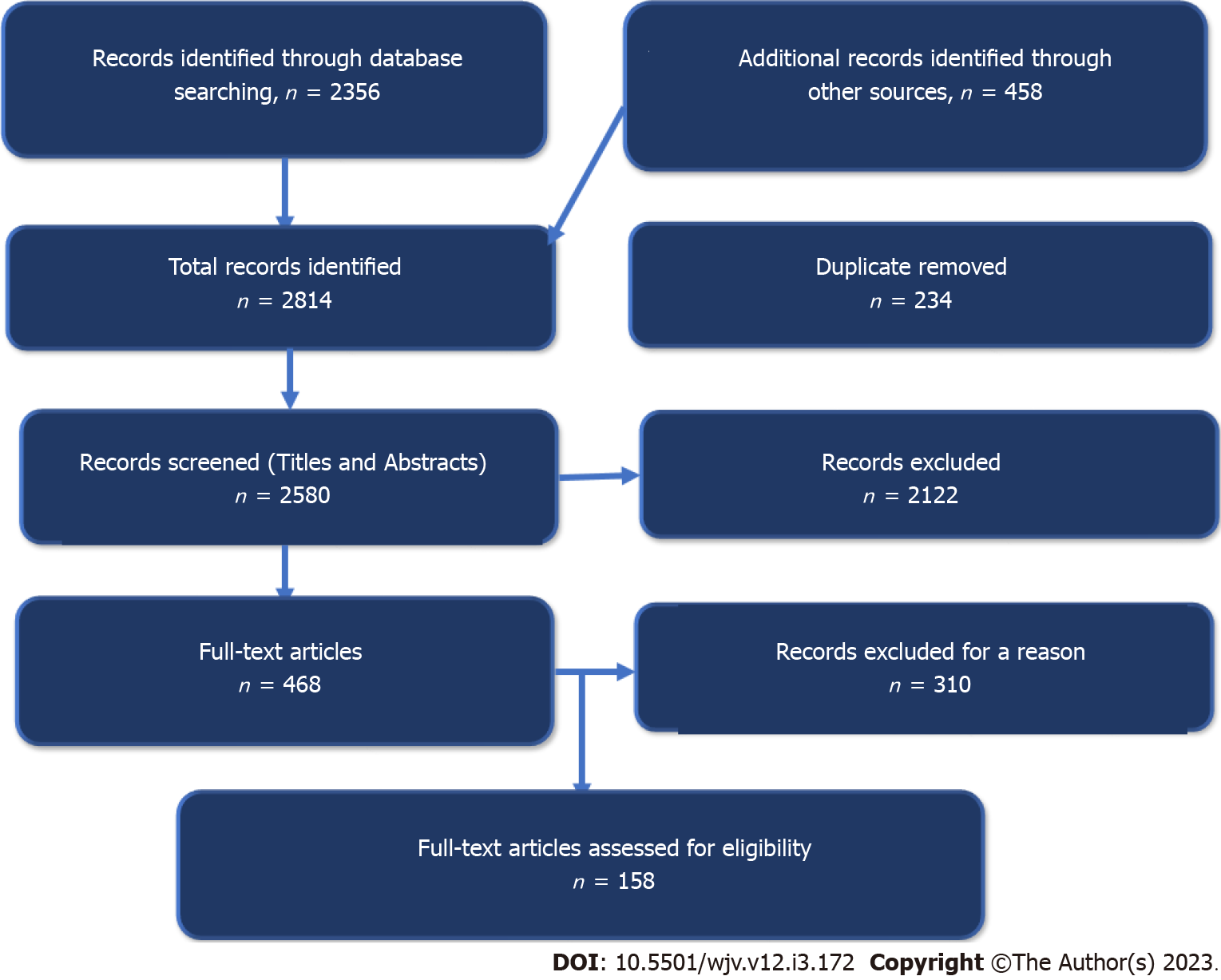 Figure 1 Shows the flow chart of the reviewed articles. 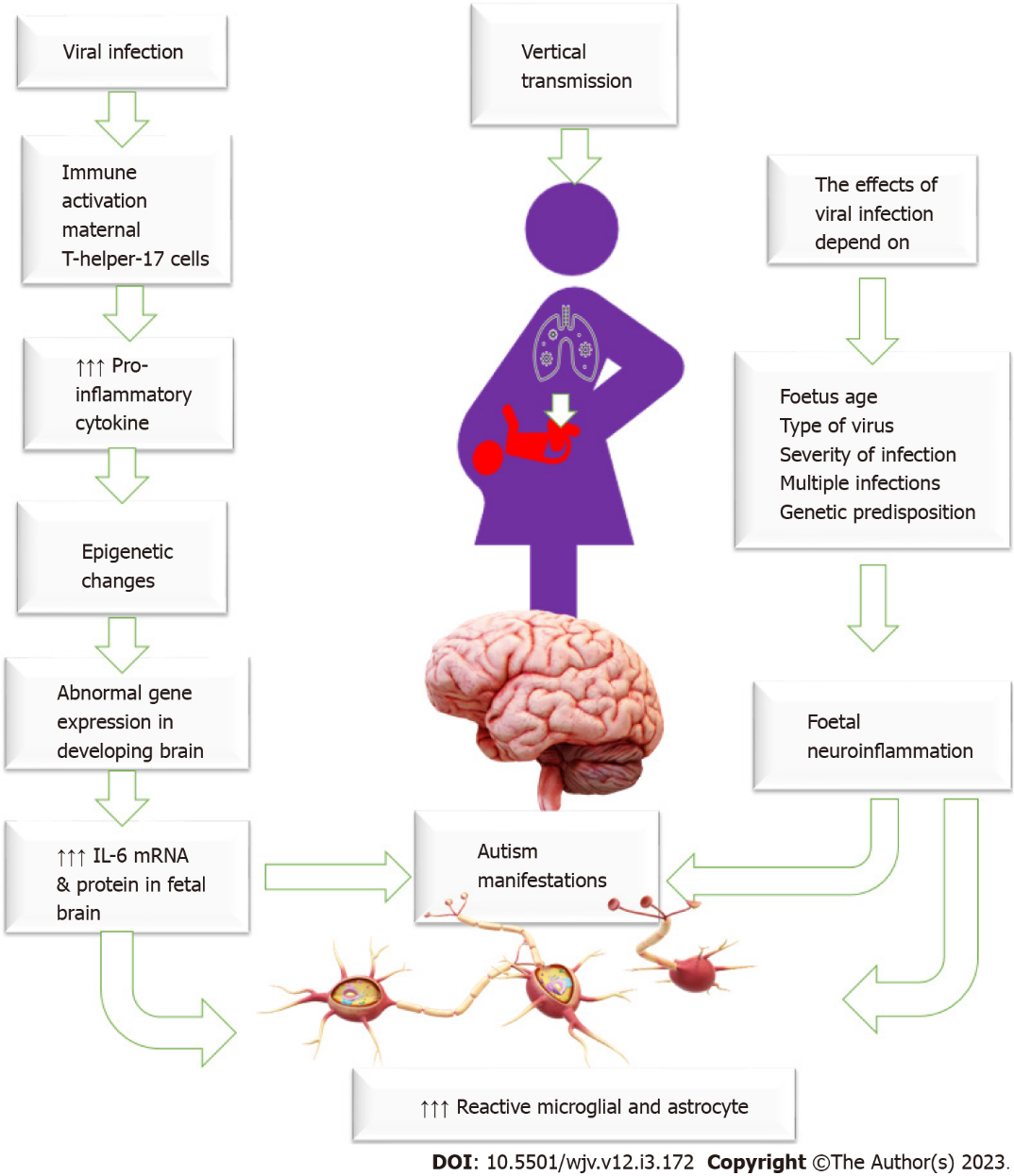 Figure 2 General mechanism of viral infection in the induction of autism. The figure showed that maternal viral infection could reach the virus through vertical transmission and affect the placenta. It also causes maternal immune reactivation with activation of the maternal T-helper -17. This immune hyperactivation leads to a marked increase in the pro-inflammatory cytokines causing epigenetic changes in the fetus, which cause abnormal gene expression in the developing brain with overactivation of astrocytes and glial cells and the development of autistic manifestations.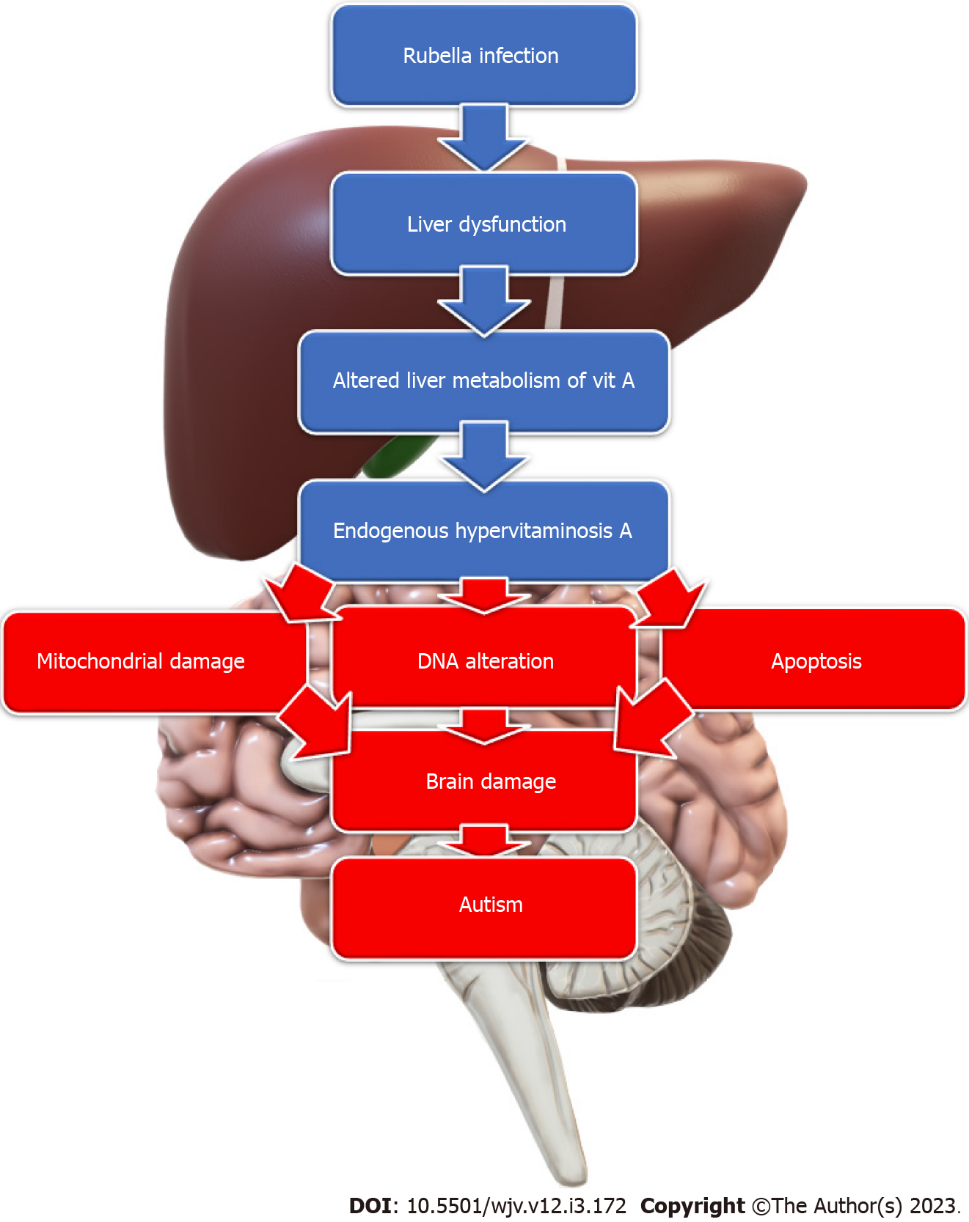 Figure 3 The effect of antenatal Rubella Infection on the brain. Rubella virus causes liver dysfunction, which induces altered vitamin A metabolism and endogenous hypervitaminosis A. This hypervitaminosis A causes mitochondrial damage, DNA alteration, and altered apoptosis, resulting in brain damage and autism manifestations.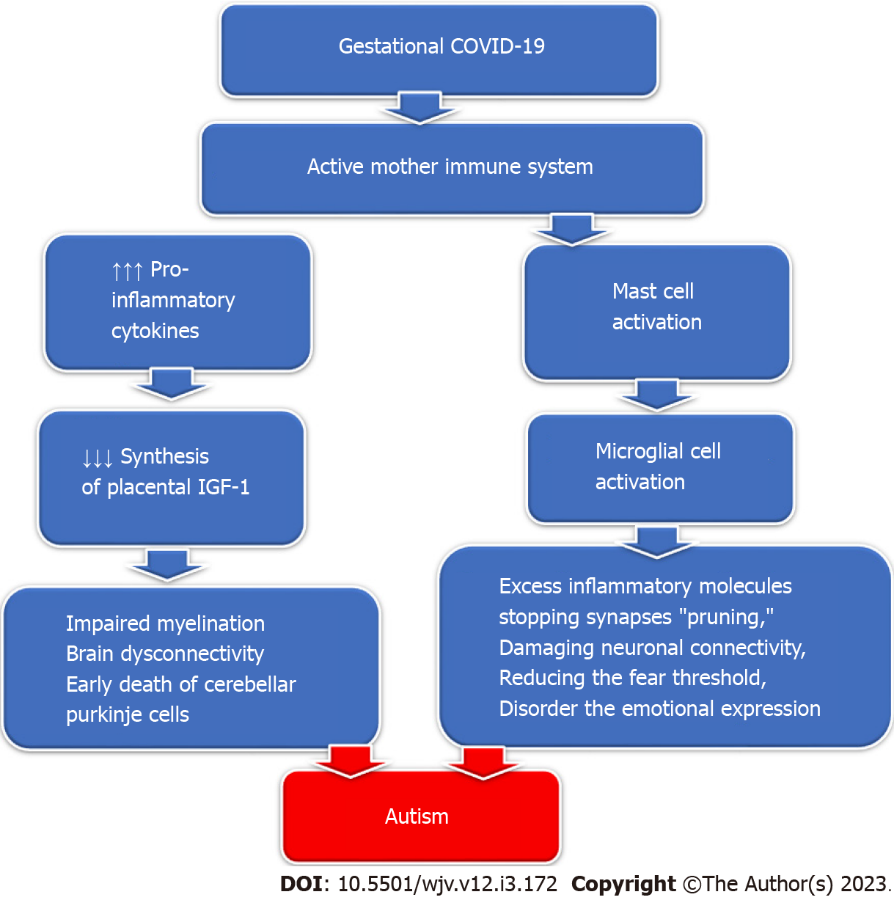 Figure 4 The effect of gestational severe acute respiratory syndrome coronavirus 2 infection on the offspring brain. Maternal infection with severe acute respiratory syndrome coronavirus 2 activates the mother's immune system, releasing an excess of pro-inflammatory cytokines that decreases the placental synthesis of IGF-1, resulting in impaired myelination and brain dysconnectivity and early death of cerebellar Purkinje fibres. In addition, maternal immune activation causes mast cell activation, which activates microglial cell activation. Microglial cell activation causes excess inflammatory molecules, stopping synapses "pruning," damaging neuronal connectivity, reducing the fear threshold, and impairing emotional expression ending in the development of autism manifestations. COVID-19: Coronavirus disease 2019.Table 1 The possible underlying mechanisms and triggering factors for autismTable 2 Important risk factors and co-morbidities that increase the risk of contracting infections in children with autism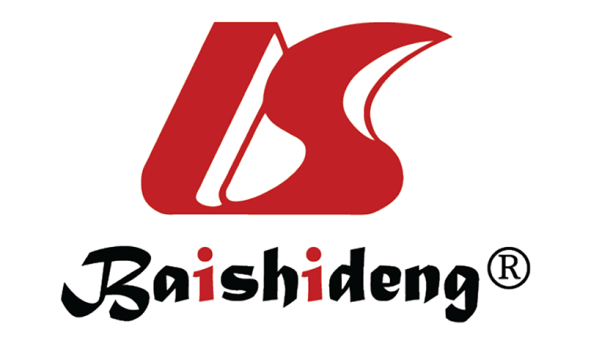 Published by Baishideng Publishing Group Inc7041 Koll Center Parkway, Suite 160, Pleasanton, CA 94566, USATelephone: +19253991568Email: bpgoffice@wjgnet.comHelp Desk: https://www.f6publishing.com/helpdeskhttps://www.wjgnet.com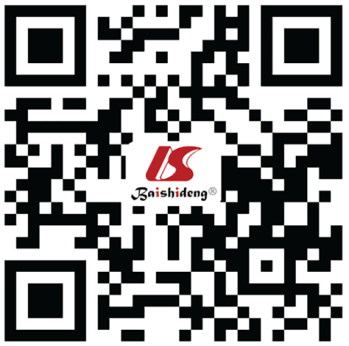 © 2023 Baishideng Publishing Group Inc. All rights reserved.Possible mechanismEffectsImmune dysregulation and autoimmunityNeuroinflammation, cytokine dysregulation, and inducing anti-brain antibodiesNeuroinflammationNeuroinflammation of the Cortex: Raised reactive microglial and astrocyte numbers → excess neurons → local overconnectivity in specific brain regions, abnormal neuronal migration during early pregnancy → abnormal synaptogenesis and formation of dendritic spines and disturbed excitatory-inhibitory networks, prominent brain volume and weight volumeNeuroinflammationNeuroinflammation of brainstem → brainstem dysfunction → sensory processing abnormalities → enhanced sympathetic excitation and parasympathetic hypofunctionNeuroinflammationNeuroinflammation of thalamus → autonomic nervous system dysfunctionAbnormalities in mirror neuron system regions→ impaired activation of the imitation core circuit → social impairmentImpaired signaling patterns in the cingulate cortex→ severely reduced cingulate self-response → social impairmentsAutonomic nervous system dysfunctionChronic sensory hyperarousal state in children and sleep disorders Autonomic nervous system dysfunctionAffects heart rate, blood pressure, and respiratory rhythmAutonomic nervous system dysfunctionImpaired gastrointestinal motility, gastric acid, and intestinal enzyme secretionUnderlying triggering factorsMaternal vitamin D deficiency, use of medication such as valproic acids during pregnancy, prenatal infection, neonatal hypoxia, preterm delivery, abnormal presentation, cesarean section, fetal complications, neonatal hypoxia, respiratory distress, natal bleeding, low-birth weight, seizures at birth, neonatal jaundice, early postnatal infection, sepsis, meningitis, encephalopathy, postnatal vitamin D deficiencyAugmenting factorsGastrointestinal abnormalities, repeated infections with gut dysbiosis, and impairment of the gut-brain axis cause immune imbalance and trigger neuroinflammationRisk factorsDescriptionImmune system disordersHigh rate of autoimmune diseasesImmune system disordersImmune dysregulation of T cell functionsImmune system disordersImpaired levels of immune mediatorsImmune system disorderslower plasma IgG, and IgMImmune system disordersContinuing immune dysfunctionImmune system disordersHigh rate of mitochondrial dysfunction Immune system disordersOxidative stressImmune system disordersNeutrophils dysfunctionMedical co-morbiditiesGenetic disorders: e.g., fragile X syndrome, Down syndrome, Duchenne muscular dystrophy, tuberous sclerosis complex, and neurofibromatosis type IMedical co-morbiditiesNeurological disorders: e.g., cerebral palsy and congenital abnormalitiesMedical co-morbiditiesGastrointestinal disorders: Gastroesophageal reflux and inflammatory bowel diseaseMedical co-morbiditiesMetabolic disorders: mitochondrial disorders, disorders of creatine metabolism, selected amino acid disorders, disorders of folate or vitamin B12 metabolism, and selected lysosomal storage disordersMedical co-morbiditiesAllergic disorders: Such as asthma, nasal allergies, atopic diseases (IgE-mediated)Behavioral problemsStereotyping behavior: Affecting mouth and general hygieneBehavioral problemsMouthing and pica behaviorBehavioral problemsFaecal smearingFeeding and nutritional disordersBiological food intoleranceFeeding and nutritional disordersRestrictive and selective behaviorFeeding and nutritional disordersSensory-based feeding problemsFeeding and nutritional disordersRelational sphere disordersFeeding and nutritional disordersMedically-related feeding problemsFeeding and nutritional disordersrestrictive dietary managementFeeding and nutritional disordersNutritional deficiencies: e.g., Vitamin A, D, C, and zincGastrointestinal dysfunctionsGastroesophageal reflux Gastrointestinal dysfunctionsAutonomic dysfunction and Impaired intestinal motilityGastrointestinal dysfunctionsGastric hypoacidity and Gastrointestinal dysfunctionsImpaired digestive enzyme productionGastrointestinal dysfunctionsGut dysbiosisGastrointestinal dysfunctionsInflammatory bowel diseaseVaccinophobiaLack of parental education and awarenessVaccinophobiaAnti-vaccine movement